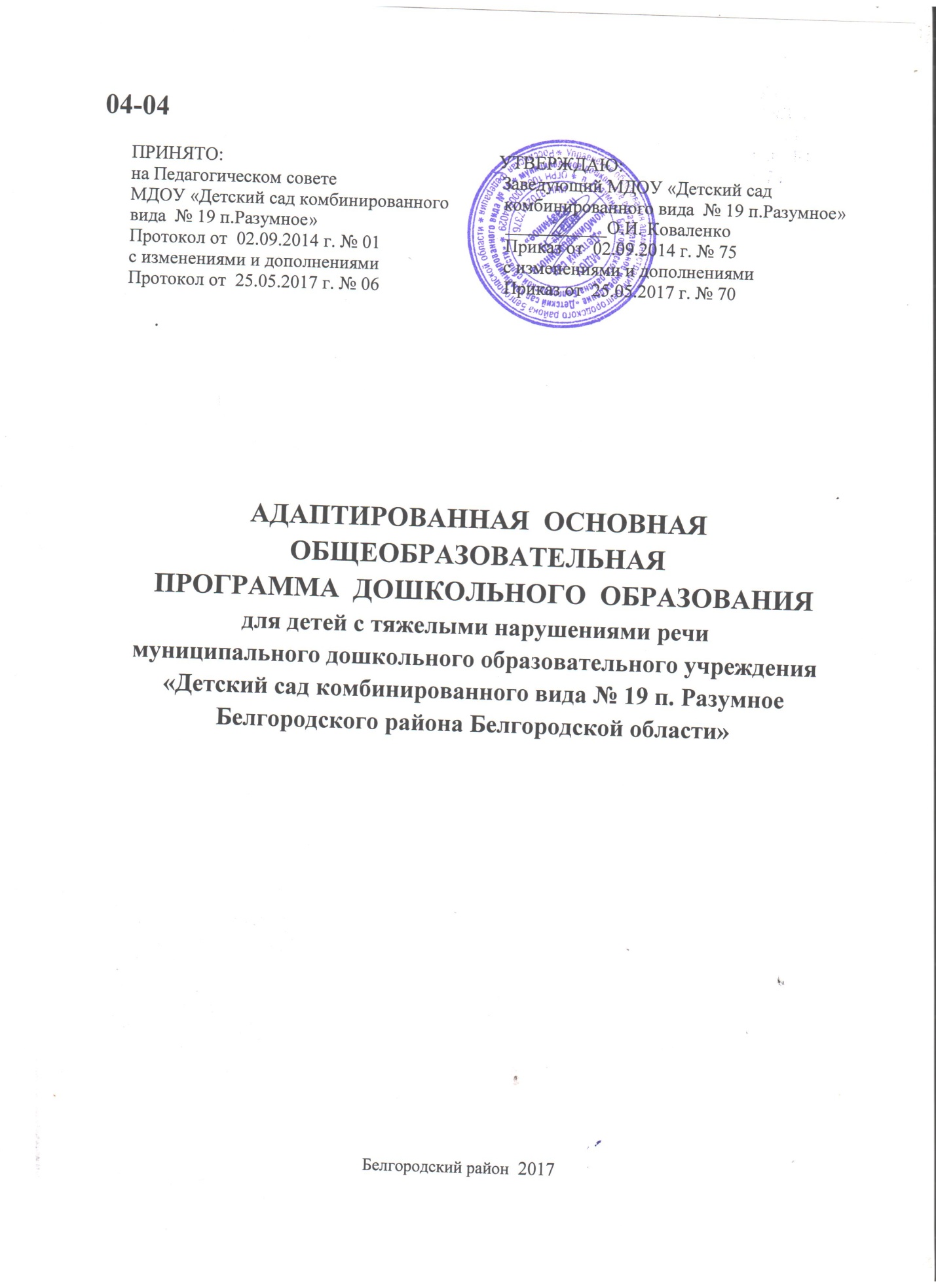 CОДЕРЖАНИЕВВЕДЕНИЕ          Название программы: адаптированная основная образовательная программа дошкольного образования для детей с тяжелым нарушением речи муниципального дошкольного образовательного учреждения «Детский сад  комбинированного вида № 19 п.  Разумное   Белгородского района Белгородской области»       Дата утверждения  программы: 02.09.2014 года      Дата утверждения  программы с изменениями     и дополнениями: 25.05.2017 года       Разработчик программы:Творческая группа:- Сенченко И.В. - старший воспитатель, первая квалификационная категория; -   Суркова Т.А.  - педагог-психолог, высшая квалификационная категория;-   Попова О.Н.  - учитель-логопед, первая квалификационная категория; -   Головнёва Н.А. - воспитатель, первая квалификационная категория;- Захарова Л.П.  - воспитатель, первая квалификационная категория.  Исполнители программы:  педагогический коллектив муниципального дошкольного образовательного учреждения «Детский сад  комбинированного   вида № 19 п. Разумное   Белгородского района Белгородской области», обучающиеся группы компенсирующей направленности, родители (законные представители).ЦЕЛЕВОЙ РАЗДЕЛ1.ПОЯСНИТЕЛЬНАЯ  ЗАПИСКА     Адаптированная основная образовательная программа дошкольного образования  (далее Программа) носит коррекционно-развивающий  характер и предназначена для дошкольников 5-7 лет  с тяжелым нарушением  речи (вторым и третьим уровнем речевого развития при общим недоразвитием речи) группы компенсирующей направленности дошкольной образовательной организации.          Программа разработана в соответствии с:- Конвенцией ООН о правах ребенка; - Федеральным законом от 29 декабря . № 273-ФЗ «Об образовании в Российской Федерации»;- Федеральным государственным образовательным стандартом дошкольного образования». Приказ Министерства образования и науки Российской Федерации от 17 октября . № 1155;- Приказом Министерства образования и науки Российской Федерации от 30 августа 2013 года N 1014 «Об утверждении порядка организации и осуществления образовательной деятельности по основным общеобразовательным программам – образовательным программам дошкольного образования»;- Постановлением Главного государственного санитарного врача Российской Федерации от 15 мая . N . Москва "Об утверждении СанПиН 2.4.1.3049-13 «Санитарно - эпидемиологические требования к устройству, содержанию и организации режима работы дошкольных образовательных организаций»;- Постановлением Правительства Белгородской области от 28.10.2013 № 431-пп «Об утверждении Стратегии развития дошкольного, общего и дополнительного образования Белгородской области на 2013 - 2020 годы».- Уставом МДОУ «Детский сад комбинированного вида № 19 п. Разумное Белгородского района Белгородской области».        Программа определяет содержание и организацию образовательного процесса для детей дошкольного возраста с ограниченными возможностями здоровья и направлена на формирование общей культуры, развитие физических, интеллектуальных и личностных качеств, формирование предпосылок учебной деятельности, обеспечивающих социальную успешность, сохранение и укрепление здоровья детей дошкольного возраста, коррекцию недостатков в физическом и (или) психическом развитии, обеспечивает право семьи на оказание помощи в воспитании и обучении детей с тяжелым нарушением речи на основе комплекса мер и усвоения обязательного минимума содержания программы.           Программа состоит из обязательной части и части, формируемой участниками образовательных отношений.      Программа включает три основных раздела: целевой, содержательный и организационный, в каждом из которых отражается обязательная часть и часть, формируемая участниками образовательных отношений.   Обязательная часть Программы разработана с учетом рекомендаций основной образовательной программы дошкольного образования «От рождения до школы» (под редакцией Н.Е.Вераксы, Т.С.Комаровой, М.А.Васильевой, 2016г.), примерной адаптированной программы  коррекционно-развивающей работы в логопедической группе детского сада для детей с тяжёлым нарушением речи (общим недоразвитием речи)  Н.В.Нищевой,  2014г.Содержательный раздел Программы включает описание коррекционно-развивающей работы, обеспечивающей адаптацию и интеграцию детей с тяжелыми нарушениями речи в общество. Коррекционная программа: - является неотъемлемой частью адаптированной основной общеобразовательной программы дошкольного образования детей дошкольного возраста с тяжёлыми нарушениями речи в условиях дошкольных образовательных групп компенсирующей направленности;  -  обеспечивает достижение максимальной реализации реабилитационного потенциала;    - учитывает особые образовательные потребности детей дошкольного возраста с тяжелыми нарушениями речи, удовлетворение которых открывает возможность общего образованияЧасть, формируемая участниками образовательных отношенийУчитывая региональные приоритеты развития образования Белгородской области (Государственная программа Белгородской области «Развитие образования Белгородской области на 2014 – 2020 годы», Стратегия развития дошкольного, общего и дополнительного образования Белгородской области на 2013-2020 годы), в группе компенсирующей направленности  осуществляется образовательная деятельность:-по физическому воспитанию по программе «Играйте на здоровье!» Физическое воспитание детей 3-7 лет. Л. Н. Волошина. Т.В. Курилова. /М., издательский центр «Вентана-Граф», 2015; -по нравственно-патриотическому воспитанию по  программе «Белгородоведение» - парциальная программа для дошкольных образовательных организаций Т.М Стручаева, Н.Д.Епаченцева и др. Белгород ООО «Эпицентр» 2015.Часть Программы, формируемая участниками образовательных отношений, разработана с учетом следующих парциальных программ: -Стеркина Р.В., Князева О.Л., Авдеева Н.Н. «Основы безопасности жизнедеятельности детей дошкольного возраста» /С.-П., «ДЕТСТВО-ПРЕСС», 2002/ (Разделы программы «Ребенок и другие люди», «Ребенок дома», «Ребенок на улице» - старший дошкольный возраст)-Данилова Т.И. Программа «Светофор». /С.-П., «ДЕТСТВО-ПРЕСС», 2009/      Цели, задачи реализации ООП ДОУ в контексте перечисленных программ.Цель и задачи Программы       Цель программы – проектирование модели коррекционно – развивающей психолого-педагогической работы, максимально обеспечивающей создание условий для развития ребенка с тяжелым нарушением речи, его позитивной социализации, личностного развития, развития инициативы и творческих способностей  в соответствующих возрасту видах деятельности на основе полной интеграции всех специалистов ДОУ и родителей.        Целью Программы является проектирование социальной ситуации развития, осуществление коррекционно-развивающей деятельности и развивающей предметно-пространственной среды, обеспечивающих позитивную социализацию, мотивацию и поддержку индивидуальности ребенка с ограниченными возможностями здоровья (далее – дети с ОВЗ), в том числе с инвалидностью, - воспитанника с тяжелыми нарушениями речи. Цели Программы достигаются через решение следующих задач: – реализация адаптированной основной общеобразовательной программы; – коррекция недостатков психофизического развития детей с ТНР;  – охрана и укрепление физического и психического детей с ТНР, в том числе их эмоционального благополучия; – обеспечение равных возможностей для полноценного развития ребенка с ТНР в период дошкольного детства независимо от места проживания, пола, нации, языка, социального статуса; – создание благоприятных условий развития в соответствии с их возрастными, психофизическими и индивидуальными особенностями, развитие способностей и творческого потенциала каждого ребенка с ТНР как субъекта отношений с другими детьми, взрослыми и миром; – объединение обучения и воспитания в целостный образовательный процесс на основе духовно-нравственных и социокультурных ценностей, принятых в обществе правил и норм поведения в интересах человека, семьи, общества; – формирование общей культуры личности детей с ТНР, развитие их социальных, нравственных, эстетических, интеллектуальных, физических качеств, инициативности, самостоятельности и ответственности ребенка, формирование предпосылок учебной деятельности; –формирование социокультурной среды, соответствующей психофизическим и индивидуальным особенностям детей с ТНР; – обеспечение психолого-педагогической поддержки семьи и повышение компетентности родителей (законных представителей) в вопросах развития и образования, охраны и укрепления здоровья детей с ТНР; – обеспечение преемственности целей, задач и содержания дошкольного общего и начального общего образования. Вариативные задачи:Формирование навыков и стереотипов здорового образа жизни.Формирование устойчивого интереса к играм с элементами спорта, спортивным упражнениям, желания использовать их в самостоятельной двигательной деятельности.Формирование целостной картины мира на основе краеведения.Приобщение к традициям Белгородского края, к традициям России, к традициям семьи.Формирование нравственных качеств, чувства патриотизма.Приобщение детей к изучению родного края через исследовательскую и проектную деятельность совместно со взрослыми.Воспитание бережного отношения к объектам природы.       Коррекционно-развивающая деятельность направлена на:• коррекцию нарушений и отклонений в развитии у детей;• формирование у них представлений об окружающем мире и самих себя в нем;• воспитание трудолюбия, любви к окружающей природе;• успешную адаптацию к жизни в обществе;•формирование и развитие социальной, коммуникативной и интеллектуальной компетентности воспитанников;• формирование готовности к обучению в школе.        Вся система коррекционно-педагогической деятельности ДОУ призвана обеспечить  равноправное  включение  личности,  развивающейся  в  условиях недостаточности (психической, физической, интеллектуальной) во все возможные и необходимые сферы жизни социума, достойный социальный статус и самореализацию в обществе.Коррекционные задачи:Коррекция нарушений устной речи детей.Развитие общей, ручной, артикуляторной моторики.Коррекция дыхательной и голосовой функции.Расширение объема импрессивной и экспрессивной речи (словаря), работа по  формированию  семантической  структуры  слова,  организации семантических полей.Совершенствование восприятия, дифференциации и навыков употребления детьми грамматических форм слова и словообразовательных моделей, различных типов синтаксических конструкций.Совершенствование навыков связной речи детей.Коррекция нарушений фонетической стороны речи, по развитию фонематических процессов.Формирование мотивации детей к школьному обучению, обучение их основам грамоты.Активизация познавательной деятельности детей.Коррекция недостатков эмоционально-личностного и социального развития.Обучение родителей (законных представителей) педагогическим технологиям сотрудничества со своим ребенком, приемам и методам воспитания и обучения, оказание им психологической поддержки.                 1.2.Принципы и подходы к формированию Программы.	В основу создания Программы положены принципы дошкольного образования, изложенные в ФГОС ДО (раздел 1 п.1.4.) Специфические принципы и подходы к формированию программы:принцип индивидуализации дошкольного образования детей с ТНР предполагает такое построение образовательной деятельности, которое открывает возможности для индивидуализации образовательного процесса, появления индивидуальной траектории развития каждого ребенка с характерными для данного ребенка спецификой и скоростью, учитывающей его интересы, мотивы, способности и психофизические особенности;   принцип признания ребенка полноценным участником (субъектом) образовательных процесса;принцип поддержки  инициативы  детей  в  различных  видах  деятельности (познавательно-исследовательской,  игровой,  изобразительной,  трудовой, коммуникативной,  двигательной,  восприятия  художественной  литературы  и фольклора, конструировании, музыкальной) и формирование познавательных интересов каждого ребенка;принцип интеграции всех специалистов;принцип конкретности и доступности учебного материала, соответствия требований, методов, приемов и условия образования индивидуальным и возрастным особенностям детей;принцип систематичности и взаимосвязи учебного материала;принцип постепенной подачи учебного материала;принцип концентрического наращивания информации в каждой возрастной группе по всем пяти образовательным областям;сетевого взаимодействия с организациями социализации, образования, охраны здоровья и другими партнерами, которые могут внести вклад в развитие и образование детей, а также использование ресурсов местного сообщества и вариативных программ дополнительного образования детей для обогащения детского развития.        Главная идея программы заключается в реализации общеобразовательных задач дошкольного образования с привлечением синхронного выравнивания речевого и психического развития детей с общим недоразвитием речи.        Программа предусматривает разностороннее развитие детей, коррекцию недостатков в их речевом развитии, а также профилактику вторичных нарушений, развитие личности, мотивации и способностей детей в возрасте от 5 до 7 лет с учетом их возрастных и индивидуальных особенностей по основным направлениям (далее – образовательные  области)  –  физическому,  социально-коммуникативному, познавательному, речевому  и художественно-эстетическому развитию в различных видах детской деятельности: игровой, коммуникативной, трудовой, познавательно-исследовательской, продуктивной, чтения, двигательной, конструирования,  музыкальной и других. Программа обеспечивает достижение воспитанниками готовности к школе.Приоритетное направление деятельности   В логопедической группе коррекционное направление работы является приоритетным, так как целью его является выравнивание речевого и психофизического развития детей.  За организацию функционирования,  которого несет ответственность учитель-логопед.  Все педагоги, следят за речью детей и закрепляют речевые навыки, сформированные учителем-логопедом. Кроме того, все специалисты  ДОУ и родители (законные представители) воспитанников под руководством учителя-логопеда занимаются коррекционной работой, участвуют в исправлении речевого нарушения и связанных с ним процессов.            Воспитатель, педагог-психолог, музыкальный руководитель, инструктор по физической культуре  осуществляют  общеобразовательные  мероприятия,  предусмотренные основной  образовательной  программой  дошкольного  образования, занимаются физическим, социально-коммуникативным,  познавательным, речевым, художественно-эстетическим развитием воспитанников, обеспечивая тем самым гармоничное всестороннее развитие воспитанников.1.3. Характеристики, значимые для разработки и реализации Программы    Национально – культурные особенности.       Этнический состав воспитанников группы – русские.  Реализация регионального компонента осуществляется  через  знакомство  с  национально-культурными особенностями Белгородчины. Знакомясь с родным краем, его достопримечательностями, ребенок учится осознавать себя, живущим в определенный временной период, в определенных этнокультурных условиях.        Обучение и воспитание в ДОУ осуществляется на русском языке. Основной контингент воспитанников проживает в условиях поселка городского типа.  Климатические особенности.        При организации образовательного процесса учитываются климатические особенности региона. Белгородская область – средняя полоса России: время начала и окончания тех или иных сезонных явлений (листопад, таяние снега и т. д.) и интенсивность их протекания; состав флоры и фауны; длительность светового дня; погодные условия и т. д. Основными чертами климата являются: умеренно холодная зима и сухое жаркое лето. В холодное время года пребывание детей на открытом воздухе уменьшается. В теплое время года жизнедеятельность детей, преимущественно, организуется на открытом воздухе. Исходя из климатических особенностей региона, график образовательного процесса и режим дня составляется в соответствии с выделением двух периодов: холодный период (сентябрь-май); теплый период(июнь-август).Характер  взаимодействия  взрослых  и  детей:  личностно-развивающий, гуманистический.Характеристики особенностей развития детейПрограмма содержит подробное описание организации и содержания коррекционно-развивающей работы в группах старшего (5-6 лет) и подготовительного к школе возраста (6-7 лет) для детей с тяжелыми нарушениями речи. Основным диагнозом у воспитанников группы компенсирующей направленности для детей с тяжёлыми нарушениями речи является общее недоразвитие речи – 2 и 3 уровень речевого развития, на основании заключения территориальной ПМПК. Общая характеристика детей со вторым уровнем речевого развитияВторой уровень речевого развития характеризуется тем, что  у детей появляется фразовая речь, однако, весьма искаженная в фонетическом и грамматическом отношении. Словарь характеризуется, по сравнению с первым уровнем, большим объемом и разнообразием. В спонтанной речи детей отмечаются уже различные лексико-грамматические разряды слов: существительные, глаголы, прилагательные, наречия, некоторые предлоги и союзы. Но с увеличением словарного запаса более заметными становятся трудности в произношении ребенком отдельных звуков и слоговой структуры слова, а также в правильном употреблении слов по смыслу. Использование слов в самостоятельной речи часто бывает неверным: наблюдаются смысловые замены слов. Недоразвитие речи проявляется в незнании многих слов. Дети по-прежнему прибегают к пояснениям с помощью жестов.  В спонтанной речи грамматические изменения слов по родам, числам, падежам нередко передаются искаженно, внутри каждой грамматической категории можно наблюдать взаимозамены. Характерным является резко выраженный аграмматизм. Понимание речи остается неполным, так как многие грамматические формы недостаточно различаются.Общая характеристика детей с третьим уровнем речевого развития   Третий уровень речевого развития характеризуется наличием развернутой фразовой речи с элементами лексико-грамматического и фонетико-фонематического недоразвития. Отмечаются попытки употребления даже предложений сложных конструкций. Лексика ребенка включает все части речи. При этом может наблюдаться неточное употребление лексических значений слов. Появляются первые навыки словообразования. Ребенок образует существительные и прилагательные с уменьшительными суффиксами, глаголы движения с приставками.         Отмечаются трудности при образовании прилагательных от существительных. По-прежнему отмечаются множественные аграмматизмы.       Ребенок может неправильно употреблять предлоги, допускает ошибки в согласовании прилагательных и числительных с существительными.     Характерно недифференцированное произношение звуков, причем замены могут быть нестойкими. Недостатки произношения могут выражаться в искажении, замене или смешении звуков. Более устойчивым становится произношение слов сложной слоговой структуры. Ребенок может повторять трех- и четырехсложные слова вслед за взрослым, но искажает их в речевом потоке.            Понимание речи приближается к норме, хотя отмечается недостаточное понимание значений слов, выраженных приставками и суффиксами.   Развитие психических функций.    В соответствии с принципом рассмотрения речевых нарушений во взаимосвязи речи с другими сторонами психического развития необходимо проанализировать и те особенности, которые накладывает неполноценная речевая деятельность на формирование сенсорной, интеллектуальной и аффективно-волевой сферы.    Для детей с недоразвитием речи характерен низкий уровень развития основных свойств внимания. У некоторых из них отмечается недостаточная устойчивость внимания, ограниченные возможности его распределения.    Речевое отставание отрицательно сказывается и на развитии памяти. При относительно сохранной смысловой, логической памяти у таких детей заметно снижены по сравнению с нормально говорящими сверстниками вербальная память и продуктивность запоминания. Дети часто забывают сложные инструкции (трех-четырех ступенчатые), опускают некоторые их элементы, меняют последовательность предложенных заданий. Нередки ошибки дублирования при описании предметов, картинок. У некоторых дошкольников отмечается низкая активность припоминания, которая сочетается с ограниченными возможностями развития познавательной деятельности.    Связь между речевыми нарушениями и другими сторонами психического развития обусловливает некоторые специфические особенности мышления. Обладая полноценными предпосылками для овладения мыслительными  операциями, доступными их возрасту, дети, однако, отстают в развитии наглядно-образной сферы мышления, без специального обучения с трудом овладевают анализом и синтезом, сравнением. Для многих из них характерна ригидность мышления.    Психическое развитие детей с нарушениями речи, как правило, опережаетих речевое развитие. У них отмечается критичность к собственной речевой недостаточности. Первичная патология речи, безусловно, тормозит формирование первоначально сохранных умственных способностей, однако по мере коррекции словесной речи происходит выравнивание интеллектуальных процессов.Развитие двигательной сферы.   Детям с недоразвитием речи наряду с общей соматической ослабленностью и замедленным развитием локомоторных функций присуще и некоторое отставание в развитии двигательной сферы. Этот факт подтверждается анализом анамнестических сведений. У значительной части детей двигательная недостаточность выражается в виде плохой координации сложных движений, неуверенности в воспроизведении точно дозированных движений, снижении скорости и ловкости их выполнения.   Наибольшие трудности представляет выполнение движений по словесной и особенно многоступенчатой инструкциям. Дети отстают от нормально развивающихся сверстников в точном воспроизведении двигательного задания по пространственно-временным параметрам, нарушают последовательность элементов действия, опускают его составные части. Например, им трудны такие движения, как перекатывания мяча с руки на руку, передачи его с небольшого расстояния, удары об пол с попеременным чередованием, прыжки на правой и левой ноге, ритмические движения под музыку. Типичным является и недостаточный самоконтроль при выполнении задания.Развитие мелкой моторики рук.    У детей с нарушениями речи наблюдаются особенности в формировании мелкой моторики рук. Это проявляется, прежде всего, в недостаточной координации пальцев рук. Названные отклонения в двигательной сфере наиболее ярко проявляются у детей с дизартрией. Однако нередки случаи, когда указанные трудности характерны и для детей с другими аномалиями.1.4. Планируемые результаты освоенияадаптированной образовательной Программы     В соответствии с ФГОС ДО специфика дошкольного детства и системные особенности дошкольного образования делают неправомерными требования от ребенка дошкольного возраста конкретных образовательных достижений. Поэтому результаты освоения Программы представлены в виде целевых ориентиров дошкольного образования и представляют собой возрастные характеристики возможных достижений ребенка с ТНР к концу дошкольного образования.  	Реализация образовательных целей и задач Программы направлена на достижение целевых ориентиров дошкольного образования, которые описаны как основные характеристики развития ребенка с ТНР. Они представлены в виде изложения возможных достижений воспитанников на разных возрастных этапах дошкольного детства.  	В соответствии с особенностями психофизического развития ребенка с ТНР, планируемые результаты освоения «Программы» предусмотрены в ряде целевых ориентиров.Целевые ориентиры освоения «Программы» детьми старшего дошкольного возраста с ТНРК шести годам ребенок: – проявляет мотивацию к занятиям, попытки планировать (с помощью взрослого) деятельность для достижения какой-либо (конкретной) цели; – понимает и употребляет слова, обозначающие названия предметов, действий, признаков, состояний, свойств, качеств; – использует слова в соответствии с коммуникативной ситуацией; – различает словообразовательные модели и грамматические формы слов в импрессивной речи; – использует в речи простейшие виды сложносочиненных предложений с сочинительными союзами; – пересказывает (с помощью взрослого) небольшую сказку, рассказ, с помощью взрослого рассказывает по картинке, пересказывает небольшие произведения; – составляет описательный рассказ по вопросам (с помощью взрослого), ориентируясь на игрушки, картинки, из личного опыта;  – различает на слух ненарушенные и нарушенные в произношении звуки;  – владеет простыми формами фонематического анализа; – использует различные виды интонационных конструкций; – выполняет взаимосвязанные ролевые действия, изображающие социальные функции людей, понимает и называет свою роль; – использует в ходе игры различные натуральные предметы, их модели, предметызаместители; – передает в сюжетно-ролевых и театрализованных играх различные виды социальных отношений; – стремится к самостоятельности, проявляет относительную независимость от взрослого; – проявляет доброжелательное отношение к детям, взрослым, оказывает помощь в процессе деятельности, благодарит за помощь; – занимается продуктивным видом деятельности, не отвлекаясь, в течение некоторого времени (15–20 минут); – устанавливает причинно-следственные связи между условиями жизни, внешними и функциональными свойствами в животном и растительном мире на основе наблюдений и практического экспериментирования; – осуществляет «пошаговое» планирование с последующим словесным отчетом о последовательности действий сначала с помощью взрослого, к концу периода обучения, самостоятельно; – имеет представления о независимости количества элементов множества от пространственного расположения предметов, составляющих множество, и их качественных признаков, осуществляет элементарные счетные действия с множествами предметов на основе слухового, тактильного и зрительного восприятия; – имеет представления о времени на основе наиболее характерных признаков (по наблюдениям в природе, по изображениям на картинках); узнает и называет реальные явления и их изображения: времена года и части суток; – использует схему для ориентировки в пространстве; – владеет ситуативной речью в общении с другими детьми и со взрослыми, элементарными коммуникативными умениями, взаимодействует с окружающими взрослыми и сверстниками, используя речевые и неречевые средства общения; – может самостоятельно получать новую информацию (задает вопросы, экспериментирует); – обладает значительно возросшим объемом понимания речи и звукопроизносительными возможностями, активным словарным запасом с последующим включением его в простые фразы; – в речи употребляет все части речи, проявляя словотворчество; – сочиняет небольшую сказку или историю по теме, рассказывает о своих впечатлениях, высказывается по содержанию литературных произведений (с помощью взрослого и самостоятельно); – изображает предметы с деталями, появляются элементы сюжета, композиции, замысел опережает изображение; – положительно эмоционально относится к изобразительной деятельности, ее процессу и результатам, знает материалы и средства, используемые в процессе изобразительной деятельности, их свойства; – знает основные цвета и их оттенки; – сотрудничает с другими детьми в процессе выполнения коллективных работ; – внимательно слушает музыку, понимает и интерпретирует выразительные средства музыки, проявляя желание самостоятельно заниматься музыкальной деятельностью; – выполняет двигательные цепочки из трех-пяти элементов; – выполняет общеразвивающие упражнения, ходьбу, бег в заданном темпе; – элементарно описывает по вопросам взрослого свое самочувствие, может привлечь его внимание в случае плохого самочувствия, боли и т. п.; – самостоятельно и правильно умывается, самостоятельно следит за своим внешним видом, соблюдает культуру поведения за столом, одевается и раздевается, ухаживает за вещами личного пользования. Целевые ориентиры на этапе завершения освоения ПрограммыК семи-восьми годам ребенок: – обладает сформированной мотивацией к школьному обучению; – усваивает значения новых слов на основе знаний о предметах и явлениях окружающего мира; – употребляет слова, обозначающие личностные характеристики, с эмотивным значением, многозначные; – умеет подбирать слова с противоположным и сходным значением; – умеет осмысливать образные выражения и объяснять смысл поговорок (при необходимости прибегает к помощи взрослого); – правильно употребляет грамматические формы слова; продуктивные и непродуктивные словообразовательные модели; – составляет различные виды описательных рассказов, текстов (описание, повествование, с элементами рассуждения) с соблюдением цельности и связности высказывания, составляет творческие рассказы; – осуществляет слуховую и слухопроизносительную дифференциацию звуков по всем дифференциальным признакам; – владеет простыми формами фонематического анализа, способен осуществлять сложные формы фонематического анализа (с постепенным переводом речевых умений во внутренний план), осуществляет операции фонематического синтеза; – осознает слоговое строение слова, осуществляет слоговой анализ и синтез слов (двухсложных с открытыми, закрытыми слогами, трехсложных с открытыми слогами, односложных); – правильно произносит звуки (в соответствии с онтогенезом); – владеет основными продуктивной деятельности, проявляет инициативу и самостоятельность в разных видах деятельности: в игре, общении, конструировании и др.; – выбирает род занятий, участников по совместной деятельности, избирательно и устойчиво взаимодействует с детьми; – участвует в коллективном создании замысла в игре и на занятиях; – передает как можно более точное сообщение другому, проявляя внимание к собеседнику; – регулирует свое поведение в соответствии с усвоенными нормами и правилами, проявляет кооперативные умения в процессе игры, соблюдая отношения партнерства, взаимопомощи, взаимной поддержки; – отстаивает усвоенные нормы и правила перед ровесниками и взрослыми, стремится к самостоятельности, проявляет относительную независимость от взрослого; – использует в играх знания, полученные в ходе экскурсий, наблюдений, знакомства с художественной литературой, картинным материалом, народным творчеством, историческими сведениями, мультфильмами и т. п.; – использует в процессе продуктивной деятельности все виды словесной регуляции: словесного отчета, словесного сопровождения и словесного планирования деятельности; – устанавливает причинно-следственные связи между условиями жизни, внешними и функциональными свойствами в животном и растительном мире на основе наблюдений и практического экспериментирования; – моделирует различные действия, направленные на воспроизведение величины, формы предметов, протяженности, удаленности с помощью пантомимических, знаковосимволических графических и других средств на основе предварительного тактильного и зрительного обследования предметов и их моделей; определяет пространственное расположение предметов относительно себя, геометрические фигуры и тела; – владеет элементарными математическими представлениями: количество в пределах десяти, знает цифры 0, 1–9 в правильном и зеркальном (перевернутом) изображении, среди наложенных друг на друга изображений, соотносит их с количеством предметов; решает простые арифметические задачи устно, используя при необходимости в качестве счетного материала символические изображения; – определяет времена года, части суток; – самостоятельно получает новую информацию (задает вопросы, экспериментирует); – пересказывает литературные произведения, по иллюстративному материалу (картинкам, картинам, фотографиям), содержание которых отражает эмоциональный, игровой, трудовой, познавательный опыт детей; – выполняет речевые действия в соответствии с планом повествования, составляет рассказы по сюжетным картинкам и по серии сюжетных картинок, используя графические схемы, наглядные опоры; – отражает в речи собственные впечатления, представления, события своей жизни, составляет с помощью взрослого небольшие сообщения, рассказы «из личного опыта»; – владеет языковыми операции, обеспечивающими овладение грамотой; – стремится к использованию различных средств и материалов в процессе изобразительной деятельности; – имеет элементарные представления о видах искусства, понимает доступные произведения искусства (картины, иллюстрации к сказкам и рассказам, народная игрушка: семеновская матрешка, дымковская и богородская игрушка, воспринимает музыку, художественную литературу, фольклор; – проявляет интерес к произведениям народной, классической и современной музыки, к музыкальным инструментам; – сопереживает персонажам художественных произведений; – выполняет основные виды движений и упражнения по словесной инструкции взрослых: согласованные движения, а также разноименные и разнонаправленные движения; – осуществляет элементарное двигательное и словесное планирование действий в ходе спортивных упражнений; – знает и подчиняется правилам подвижных игр, эстафет, игр с элементами спорта; – владеет элементарными нормами и правилами здорового образа жизни (в питании, двигательном режиме, закаливании, при формировании полезных привычек и др.).Коррекционные:	Общими  ориентирами  в  достижении  результатов  программы коррекционной работы являются:  - сформированность общефункциональных механизмов речи;  - сформированность фонетического компонента языковой способности в соответствии с онтогенетическими закономерностями его становления; -совершенствование лексического, морфологического (включая словообразовательный),  синтаксического,  семантического  компонентов языковой способности; - овладение арсеналом языковых единиц различных уровней, усвоение правил их использования в речевой деятельности; - сформированность интереса к языковым явлениям;  - совершенствование «чувства  языка»  как  механизма  контроля  языковой  правильности, функционирующим на базе языкового сознания, которое обеспечивает овладение практикой речевого общения;  -сформированность предпосылок метаязыковой деятельности, обеспечивающих выбор определенных языковых единиц и построение их по определенным правилам; сформированность коммуникативных  навыков;   - сформированность  психофизиологического, психологического и языкового уровней, обеспечивающих в перспективе школьного бучения потенциал овладения чтением и письмом. В части программы, формируемой участниками образовательных отношений, представлены целевые ориентиры на этапе завершения освоения парциальных программ.	Перечисленные выше характеристики являются необходимыми предпосылками для перехода на следующий уровень начального общего образования, успешной адаптации к условиям жизни в общеобразовательной организации и требованиям образовательной деятельности. Степень реального развития этих характеристик и способности ребенка их проявлять к моменту перехода на следующий уровень образования может существенно варьироваться у разных детей в силу различий в условиях жизни и индивидуальных особенностей развития конкретного ребенка. Целевые ориентиры Программы выступают основаниями преемственности дошкольного и начального общего образования. 1.3. Развивающее оценивание качества образовательной деятельности по Программе 	Оценивание качества образовательной деятельности, осуществляемой ДОУ по Программе для детей с ТНР, представляет собой важную составную часть данной образовательной деятельности, направленную на ее усовершенствование. 	Концептуальные основания такой оценки определяются требованиями Федерального закона «Об образовании в Российской Федерации», а также ФГОС дошкольного образования, в котором определены государственные гарантии качества образования. Система оценки образовательной деятельности, предусмотренная Программой, предполагает оценивание качества условий образовательной деятельности, обеспечиваемых ДОУ, включая психолого-педагогические, кадровые, материально-технические, финансовые, информационно-методические, управление Организацией и т. д. 	Программой не предусматривается оценивание качества образовательной деятельности ДОУ на основе достижения детьми с ТНР планируемых результатов освоения Программы. 	Целевые ориентиры, представленные в Программе: - не подлежат непосредственной оценке; - не являются непосредственным основанием оценки как итогового, так и промежуточного уровня развития обучающихся с ТНР; - не являются основанием для их формального сравнения с реальными достижениями детей с ТНР; - не являются основой объективной оценки соответствия установленным требованиям образовательной деятельности и подготовки детей с ТНР; - не являются непосредственным основанием при оценке качества образования. 	Степень реального развития обозначенных целевых ориентиров и способности ребенка их проявлять к моменту перехода на следующий уровень образования могут существенно варьировать у разных детей в силу различий в условиях жизни и индивидуальных особенностей развития конкретного ребенка. Система оценки результатов освоения Программы     	Программой предусмотрена система мониторинга динамики развития детей, динамики их образовательных достижений, основанная на методе наблюдения и включающая: – педагогические наблюдения, педагогическую диагностику, связанную с оценкой эффективности педагогических действий с целью их дальнейшей оптимизации; – карты развития ребенка дошкольного возраста с ТНР; – различные шкалы индивидуального развития ребенка с ТНР	Программой предусмотрены следующие уровни системы оценки качества: - диагностика развития ребенка раннего и дошкольного возраста с ТНР, используемая как профессиональный инструмент педагога с целью получения обратной связи от собственных педагогических действий и планирования дальнейшей индивидуальной работы с детьми с ТНР по Программе; - внутреннее самообследование, оценка, самооценка дошкольной образовательной организации; - внешняя оценка дошкольной образовательной организации, в том числе независимая профессиональная и общественная оценка. 	На уровне образовательной организации система оценки качества реализации Программы решает задачи: - повышения качества реализации программы дошкольного образования; - реализации требований Стандарта к структуре, условиям и целевым ориентирам основной образовательной программы дошкольной организации; - обеспечения объективной экспертизы деятельности Организации в процессе оценки качества адаптированной программы дошкольного образования детей с ТНР; - задания ориентиров педагогам в их профессиональной деятельности и перспектив развития самой Организации; - создания оснований преемственности между дошкольным и начальным общим образованием обучающихся с ТНР. 	Оценка индивидуального развития детей может проводиться педагогом в ходе внутреннего мониторинга становления основных (ключевых) характеристик развития личности ребенка, результаты которого могут быть использованы только для оптимизации образовательной работы с группой дошкольников и для решения задач индивидуализации образования через построение образовательной траектории для детей, испытывающих трудности в образовательном процессе или имеющих особые образовательные потребности.Педагогическая диагностика направлена на изучение ребенка дошкольного возраста для познания его индивидуальности и оценки его развития как субъекта познания, общения и деятельности; на понимание мотивов его поступков, видение скрытых резервов личностного развития, предвидение его поведения в будущем.Педагогическая диагностика проводится в ходе педагогических наблюдений за активностью детей в спонтанной и специально организованной деятельности.      В качестве дополнительных методов используются анализ продуктов детской деятельности, простые тесты, специальные диагностические ситуации.В ходе образовательной деятельности педагоги создают диагностические ситуации, чтобы оценить индивидуальную динамику детей и скорректировать свои действия.          Педагогическое наблюдение  -  оценка индивидуального развития детей дошкольного возраста, связанная с оценкой эффективности педагогических действий и лежащая в основе их дальнейшего планирования.Педагогическая диагностика образовательного процесса  проводится воспитателем на основе разработанных альбомов кандидатом психологических наук Н.В. Верещагиной  (Приложение № 1).  Психологическая  диагностика  -  выявление  и  изучение индивидуально-психологических особенностей детей (проводится с письменного разрешения родителей (законных представителей).Особое внимание уделяется речевой диагностике, которая отражает структуру речевого дефекта каждого ребёнка, позволяет выявить актуальный уровень речевого развития на момент обучения в группе компенсирующей направленности, дает возможность планировать индивидуальную работу по коррекции речевых недостатков и формированию всех компонентов речи и подготовить рекомендации по развитию речи для родителей воспитанников. Содержание дифференциальной диагностики речевых и неречевых функций детей с тяжелыми нарушениями речиПроведению дифференциальной диагностики предшествует  предварительный сбор и анализ  совокупных данных о развитии ребенка. В связи с этим осуществляется изучение информации, зафиксированной в имеющейся в первичной, в том числе, медицинской документации. Как правило, это заключения  ПМПК (при наличии соответствующего документа) и следующих специалистов: невропатолога или психоневролога (о состоянии речи и интеллекта), оториноляринголога   (о состоянии органов слуха и речи), окулиста (о состоянии органов зрения), хирурга, педиатра и т.д.С целью уточнения сведений  о характере доречевого, раннего речевого (в условиях овладения родной речью), психического и физического развития проводится предварительная беседа с родителями (законными представителями) ребенка. Выясняется, были ли какие-либо  особенности протекания беременности, родов, наличествовали ли патологические факторы, влиявшие на их течение; наблюдалось ли своеобразие или отставание в развитии речевых и моторных функций ребенка. Отдельно уточняется информация о статусе языковой,  социальной и психологической среды, в которой находился ребенок с раннего детства: полная ли семья, каково в ней отношение к ребенку, какой язык доминирует в  семье или ближайшем окружении (при наличии факторов билингвизма и мультикультурализма), есть ли в нем  люди, имеющие нарушения речи и т.п. Обследование словарного запаса. Содержание данного раздела направлено на выявление качественных параметров состояния лексического строя родного языка детей с ТНР.Обследование грамматического строя языка. Обследование состояния грамматического строя языка  направлено на определение возможностей ребенка  с ТНР адекватно понимать и реализовывать в речи различные типы грамматических отношений.Обследование связной речи. Обследование состояния связной речи ребенка с ТНР включает в себя несколько направлений.  Одно из них – изучение навыков ведения диалога на – реализуется в самом начале обследования, в процессе так называемой вступительной беседы.Обследование фонетических и фонематических процессов. В ходе ознакомительной беседы с ребенком выявляется первичное впечатление об  особенностях произношения им звуков родного языка.Обследование готовности к обучению в школе.В процессе комплексного обследования устанавливается степень мотивационной, волевой, умственной, нравственной готовности детей, а также уровень развития их способностей. Характер и содержание предъявляемых ребенку заданий определяются в соответствии с возрастом ребенка и его речеязыковыми возможностями,Анализ результатов обследования в соответствии с содержанием указанных разделов позволяет составить представление о готовности ребенка с ТНР к овладению в перспективе требованиями школьной программы. 	Учитель-логопед отражает результаты речевого обследования в речевых картах (Приложение к Рабочей программе учителя – логопеда).                                2. СОДЕРЖАТЕЛЬНЫЙ  РАЗДЕЛ2.1. Общие положения	В содержательном разделе представлены: – описание модулей образовательной деятельности в соответствии с направлениями развития и психофизическими особенностями ребенка с ТНР в пяти образовательных областях: социально-коммуникативной, познавательной, речевой, художественно - эстетической и физического развития, с учетом используемых вариативных программ дошкольного образования и методических пособий, обеспечивающих реализацию данного содержания;– описание вариативных форм, способов, методов и средств реализации Программы с учетом психофизических, возрастных и индивидуально-психологических особенностей воспитанников с ТНР, специфики их образовательных потребностей, мотивов и интересов;  – программа коррекционно-развивающей работы с детьми с ОВЗ, описывающая образовательную деятельность по коррекции нарушений развития детей с ТНР.	В группах компенсирующей направленности осуществляется реализация адаптированной основной общеобразовательной программы дошкольного образования для детей с ОВЗ, обеспечивающей коррекцию нарушений развития и социальную адаптацию воспитанников с учетом особенностей их психофизического развития, индивидуальных возможностей.2.2.Система коррекционно-развивающей работы в группе компенсирующей направленности для детей с тяжелым нарушением   речи (второй, третий уровень речевого развития при общем недоразвитии речи)2.2.1.Описание образовательной деятельности в соответствии с направлениями развития ребенка      Содержание Программы обеспечивает развитие личности, мотивации испособностей детей в различных видах деятельности и охватывает следующие структурные единицы, представляющие определенные направления развития и образования детей (далее - образовательные области):• социально-коммуникативное развитие;• познавательное развитие;• речевое развитие;• художественно-эстетическое развитие;• физическое развитие.«Речевое развитие»: Задачи развития речи для детей с ОНР:• формирование структурных компонентов системы языка - фонетического,лексического, грамматического;• формирование навыков владения языком в его коммуникативной функции -развитие связной речи, двух форм речевого общения - диалога и монолога;• формирование способности к элементарному осознанию явлений языка и речи.       Наиболее значимым видом работы по развитию речи является чтение художественной литературы. Художественная литература, являясь сокровищницей духовных богатств людей, позволяет восполнить недостаточность общения детей  с окружающими людьми, расширить кругозор, обогатить жизненный и нравственный опыт.    Имеющиеся нарушения определяют разный уровень владения речью. Это является основополагающим в проектировании работы по развитию речи для каждого ребенка с ОНР.   Работой по данной образовательной области руководит учитель-логопед, а другие специалисты подключаются к работе и планируют образовательную деятельность в соответствии с рекомендациями учителя-логопеда. «Познавательное развитие»:    Познавательные процессы окружающей действительности дошкольников сограниченными возможностями обеспечиваются процессами ощущения, восприятия, мышления, внимания, памяти, соответственно выдвигаются следующие задачи познавательного развития:• формирование и совершенствование перцептивных действий;• ознакомление и формирование сенсорных эталонов;• развитие внимания, памяти;• развитие наглядно-действенного и наглядно-образного мышления.     Образовательная область «Познавательное развитие» включает:Сенсорное развитие, в процессе которого у детей с ограниченными возможностями развиваются все виды восприятия: зрительное, слуховое, тактильно-двигательное, обонятельное, вкусовое.   Формирование элементарных математических представлений предполагает обучение детей умениям сопоставлять, сравнивать, устанавливать соответствие между различными множествами и элементами множеств, ориентироваться во времени и пространстве.    Традиционными  направлениями развития  элементарных  математических представлений являются: величина, количество и счет, форма, число и цифра,ориентировка во времени, ориентировка в пространстве.    В работе по данной образовательной области участвуют воспитатели, педагог-психолог, учитель-логопед. При этом педагог-психолог руководит работой по сенсорному развитию, развитию высших психических функций, становлению сознания,  развитию  воображения  и  творческой  активности,  совершенствованию эмоционально-волевой сферы, а воспитатели работают над развитием любознательности и познавательной  мотивации,  формированием  познавательных  действий,  первичных представлений о себе, других людях, объектах окружающего мира, о свойствах и отношениях объектов окружающего мира. Учитель-логопед подключается к этой деятельности и помогает воспитателям выбрать адекватные методы и приемы работы с учетом индивидуальных особенностей и возможностей каждого ребенка с ОНР и этапа коррекционной работы.«Социально-коммуникативное развитие»:    Основная цель - овладение навыками коммуникации и обеспечение оптимального вхождения детей с ОНР  в общественную жизнь.Задачи социально-коммуникативного развития:•формирование у ребенка представлений о самом себе и элементарных навыков для выстраивания адекватной системы положительных личностных оценок и позитивного отношения к себе;• формирование навыков самообслуживания;• формирование умения сотрудничать с взрослыми и сверстниками;• адекватно воспринимать окружающие предметы и явления, положительноотноситься к ним;• формирование  предпосылок  и  основ  экологического  мироощущения,нравственного отношения к позитивным национальным традициям иобщечеловеческим ценностям;•формирование умений использовать вербальные средства общения в условиях их адекватного сочетания с невербальными средствами в контексте различных видов детской деятельности и в свободном общении.   Основными специалистами в данной образовательной области выступают воспитатели и учитель-логопед при условии, что остальные специалисты и родители дошкольников подключаются к их работе.«Художественно-эстетическое развитие»:          Основная задача в работе с детьми с ОНР - формирование у детей эстетического отношения к миру, накопление эстетических представлений и образов, развитие эстетического вкуса, художественных способностей, освоение различных видов художественной деятельности.             В этом направлении  решаются  как общеобразовательные, так и коррекционные задачи, реализация которых стимулирует развитие у детей с ОНР сенсорных способностей, чувства ритма, цвета, композиции; умения выражать в художественных образах свои творческие способности.    Задачи образовательной области:• Развитие предпосылок ценностно-смыслового восприятия и понимания произведений искусства (словесного, музыкального, изобразительного), мираприроды;• Становление эстетического отношения к окружающему миру;• Формирование элементарных представлений о видах искусства;• Восприятие музыки, художественной литературы, фольклора;•Стимулирование сопереживания персонажам художественных произведений;•Реализация самостоятельной творческой деятельности детей (изобразительной, конструктивно-модельной, музыкальной и др.).    Конструирование отнесено согласно ФГОС ДО к образовательной области«Художественно-эстетическое развитие».Виды детского конструирования, применяемые в ДОУ:• из строительного материала,• из бумаги,• из природного материала,• из деталей конструктора,• из крупногабаритных модулей.    Музыкальное развитие имеет основные цели - развитие музыкальности детей и их способности эмоционально воспринимать музыку.     В данной образовательной области принимают участие воспитатели, музыкальный руководитель и учитель-логопед, берущий на себя часть работы по подготовке занятий логопедической ритмикой.«Физическое  развитие»:Основная цель данной образовательной области в работе с детьми с ОНР -совершенствование функций формирующегося организма, развитие двигательных навыков, тонкой ручной моторики, зрительно-пространственной координации.     Работу в данной образовательной области осуществляют инструктор по физическому воспитанию при обязательном подключении всех остальных педагогов  и родителей дошкольников.Специфика работы воспитателя и инструктора по физической культуре      Формирование полноценных двигательных навыков, активная деятельность в процессе конструирования, сюжетной игры, трудовой деятельности, овладение тонко координированными и специализированными движениями рук является необходимым звеном в общей системе коррекционного обучения. В процессе правильно организованных занятий необходимо устранить некоординированные, скованные, недостаточно ритмические движения.   Таким образом, целостность Программы обеспечивается установлением связей между образовательными областями, интеграцией усилий специалистов и родителей дошкольников.Модель соотношения образовательных программ по реализации задач образовательных областейОписание образовательной деятельности, задачи психолого-педагогической работы с воспитанниками в контексте вышеперечисленных парциальных программ.Часть, формируемая участниками образовательного процессаЦель: развитие системы дошкольного образования МДОУ в соответствии с региональными приоритетами дошкольного образования.В дошкольном образовательном учреждении осуществляется образовательная деятельность с учетом региональных приоритетов развития образования Белгородской области (Государственная программа Белгородской области «Развитие  образования Белгородской области на 2014 – 2020 годы», Стратегия развития дошкольного, общего и дополнительного образования Белгородской области на 2013-2020 годы):1.Создание для всех детей равных стартовых возможностей при поступлении в школу;2. Формирование интереса к истории, природе, культуре малой родины, страны;3.  Формирование у детей и подростков «моды» на здоровый образ жизни.Цель: развитие системы дошкольного образования МДОУ в соответствии с региональными приоритетами дошкольного образования.В рамках  первого направления региональных приоритетов развития дошкольного образования Белгородской области детям с ОНР предоставленыравные стартовые возможности получения дошкольного образования в группе компенсирующей  направленности  и  в  общеразвивающих  группах (инклюзивное) образования.В рамках  второго направления МДОУ включает в образовательную деятельность реализацию дополнительной    программы  «Белгородоведение» Т.М.Стручаева, Н.Д.Епаченцева и др. Актуальность включения данного направления в образовательный процесс МДОУ заключается в том, что в период обновления дошкольного образования, значительно возрастает роль народной культуры как источника развития творческого потенциала детей и взрослых, их нравственно-патриотического воспитания. Организация образовательной деятельности по краеведению строится с учетом рекомендаций Департамента образования Белгородской области и ОГАОУ ДПО «Белгородский институт развития образования» (Инструктивно-методическое письмо «Организация образовательного процесса в рамках введения  федерального  государственного  образовательного  стандарта дошкольного образования в дошкольных образовательных организациях Белгородской области в 2014-2015 учебном году») «Организация работы по краеведению в дошкольной образовательной организации в условиях введения ФГОС ДО».В рамках  третьего направления МДОУ включает в образовательную деятельность реализацию парциальной программы и технологии «Играйте на здоровье Л.Н.Волошиной, Т.В.Куриловой.  2.2.2. Описание образовательной деятельности по профессиональной коррекции тяжелых нарушений речи у детей(второй и третий уровень речевого нарушенияпри общем недоразвитии речи)         Целью  программы  коррекционной  работы  в  соответствии  с требованиями ФГОС ДО выступает создание системы комплексной помощи обучающимся  с  ТНР  в  освоении  адаптированной  основной общеобразовательной программы, коррекция недостатков в физическом и (или) психическом и речевом развитии обучающихся, их социальная адаптация. 	Программа коррекционной работы обеспечивает:  - выявление особых образовательных потребностей обучающихся с ТНР, обусловленных недостаткам в их физическом и (или) психическом (речевом) развитии;  - осуществление индивидуально-ориентированной психолого-медико-педагогической помощи обучающимся с ТНР с учетом психофизического и речевого развития и индивидуальных возможностей обучающихся (в соответствии с рекомендациями психологомедико-педагогической комиссии);   - возможность освоения обучающимися с ТНР адаптированной основной общеобразовательной программы начального общего образования и их интеграции в образовательной организации. Задачи программы:   - своевременное выявление обучающихся с трудностями адаптации в образовательновоспитательном процессе;   - определение особых образовательных потребностей обучающихся с ТНР, обусловленных уровнем их речевого развития и механизмом речевой патологии; - повышение возможностей обучающихся с ТНР в освоении адаптированной основной общеобразовательной программы и интегрировании в образовательный процесс с учетом степени выраженности и механизма речевого недоразвития;   - создание и реализация условий, нормализующих анализаторную, аналитико - синтетическую  и  регуляторную  деятельность  на  основе координации педагогических, психологических и медицинских средств воздействия в процессе комплексной психологомедико-педагогической коррекции;   - оказание родителям (законным представителям) обучающихся с ТНР консультативной и методической помощи по медицинским, социальным, психологическим, правовым и другим вопросам.  	Содержание образовательной деятельности в группе компенсирующей направленности соответствует содержанию Примерной адаптированной программы логопедической работы по преодолению ОНР у детей ( Н.В.Нищевой 2014 г), с учетом рекомендаций примерной образовательной программы дошкольного образования «От рождения до школы» (Н.Е.Вераксы, Т.С.Комаровой, М.А.Васильевой 2016 г)      Коррекционно-педагогический процесс в группе для детей с нарушениями речи организуется в соответствии с возрастными потребностями и индивидуально-типологическими  особенностями  развития  воспитанников, в соответствии с диагнозом речевых нарушений детей.        Комплектование группы осуществляется территориальной психолого-медико-педагогической комиссией (ПМПК).     Срок освоения Программы 2 года.     Содержание совместной деятельности детей и взрослых организуется по комплексно-тематическому принципу, что обеспечивает системность и последовательность в реализации программных задач по всем образовательным областям, интеграцию всех специалистов, которые работают на протяжении недели в рамках общей лексической темы (В контексте Рабочих программ воспитателя и учителя – логопеда).     Учебный год в группе компенсирующей направленности для детей с тяжелым нарушением речи (ОНР) начинается с 1 сентября, длится 9 месяцев (до 1 июня) и условно делится на три периода:1 период – сентябрь, октябрь, ноябрь;2 период – декабрь, январь, февраль;3 период – март, апрель, май.3 недели сентября отводится всеми специалистами для углубленной диагностики развития детей, сбора анамнеза, индивидуальной работы с детьми, совместной деятельности с детьми в режимные моменты, составления и обсуждения со всеми специалистами группы плана работы на первый период работы.  В середине сентября специалисты, работающие в группе, на заседании психолого-медико-педагогического консилиума обсуждают результаты диагностики индивидуального развития детей и на их основании разрабатывают для каждого ребенка индивидуальный коррекционно-развивающий маршрут, и утверждается план работы группы на первый период работы.    	С 4 недели сентября начинается организационная образовательная деятельность с воспитанниками группы компенсирующей направленности в соответствии с утвержденным планом работы.       Основная форма работы с детьми  - игровая деятельность. Формы образовательной деятельности с детьми:-коррекционно-развивающие занятия:-индивидуальные, -подгрупповые, -групповые , -интегрированные  (с участием от 2 до 5 специалистов).В старшей логопедической группе для детей с ОНР с октября по май (включительно) проводится в неделю 14 групповых занятий продолжительностью 25 минут, 1 занятие в месяц интегрированное, по 3 – 4 индивидуальных занятия с учителем-логопедом и воспитателями для каждого ребенка. В подготовительной к школе логопедической группе для детей с ОНР проводится в неделю 14 коррекционно-развивающих подгрупповых, групповых, интегрированных занятий продолжительностью 30 минут, по 3-4 индивидуальных занятия с учителем-логопедом и воспитателями для каждого ребенка, что не превышает допустимой недельной нагрузки, рекомендованной СаНПиНом.         Индивидуальных занятия с учителем-логопедом и воспитателями в сетку занятий не включаются.        Индивидуальная работа с детьми проводится учителем – логопедом также во время утренней прогулки.        На работу с одной подгруппой детей в старшей группе — 25 минут, в подготовительной к школе группе — 30 минут. В подготовительной группе логопед  проводит  три  раза в неделю фронтальную работу. Фронтальная и подгрупповая коррекционная ООД (30 мин) проводится в первой половине дня. ООД планируется с 9.00 до 11.00. В утренние часы, пока учитель-логопед проводит ООД с одной подгруппой, воспитатель параллельно занимается с другой следующими видами учебной деятельности: математикой, лепкой, аппликацией, рисованием, конструированием, развитием речи и т. п.  Во второй половине дня допустимо проведение музыкальных и физкультурных занятий.ООД по коррекции звукопроизносительной стороны речи проводится как индивидуально, так и в подвижных микрогруппах. Во второй половине дня выделяется 20 мин на коррекционную работу воспитателя с подгруппой или отдельными детьми по заданию учителя-логопеда (логопедический час). Эти задания могут включать выполнение с детьми различных упражнений, направленных на закрепление или дифференциацию уже поставленных звуков, на развитие внимания и памяти, фонематического слуха и восприятия, на закрепление навыков произношения слов разной слоговой структуры и т. п.В середине учебного года, с 01.01 по 10.01 - зимние каникулы, а в первую неделю мая — весенние каникулы. Если на этот период выпадают рабочие дни, то в эти дни всеми специалистами проводится только индивидуальная работа с детьми; кроме того, все специалисты принимают участие в совместной деятельности с детьми, организуют игровую деятельность дошкольников, обязательно проводятся  музыкальные,  физкультурные  и  логоритмические занятия.         Организованная  образовательная деятельность с детьми ОНР строится с учетом учебного плана (в контексте Рабочей программы воспитателя) и схемы образовательной деятельности (в контексте Рабочей программы воспитателя).Особенности образовательной деятельности разных видов.       Программа коррекционной работы на ступени  дошкольного образования обучающихся с ТНР включает в себя взаимосвязанные направления, отражающие ее основное содержание:   -диагностическая работа обеспечивает своевременное выявление у обучающихся с ТНР особых потребностей в адаптации к освоению адаптированной основной общеобразовательной программы образования, проведение комплексного обследования и подготовку рекомендаций по оказанию психолого-медико-педагогической помощи в условиях образовательной организации;  -коррекционно-развивающая  работа  обеспечивает  оказание своевременной адресной специализированной помощи в освоении содержания образования и коррекцию недостатков в физическом и (или) психическом, речевом развитии обучающихся с ТНР;  -консультативная работа обеспечивает непрерывность специального сопровождения обучающихся с ТНР в освоении адаптированной основной программы, специалистов, работающих  с  детьми,  их  семей  по  вопросам  реализации дифференцированных  психолого-педагогических  условий  образования, воспитания, коррекции, развития и социализации обучающихся с ТНР;   -информационно-просветительская  работа  направлена  на разъяснительную деятельность по вопросам, связанным с особенностями образовательного процесса для обучающихся с ТНР, со всеми его участниками - сверстниками, родителями (законными представителями). 	Программа коррекционной работы предусматривает вариативные формы специального сопровождения обучающихся с ТНР. 	Варьироваться могут степень участия специалистов сопровождения, а также организационные формы работы, что способствует реализации и развитию больших потенциальных возможностей обучающихся с ТНР и удовлетворению их особых образовательных потребностей. Коррекционная  работа  осуществляется  в  ходе  всего  образовательного процесса, при изучении всех образовательных областей, коррекционных курсов и на индивидуальных и подгрупповых логопедических занятиях. 	Соотношение индивидуальных и подгрупповых логопедических  занятий определяется целью, задачами, этапом коррекционно-логопедического воздействия.  Специальные условия для получения образования детьми с тяжелыми нарушениями речи	В соответствии с профилем группы образовательная область «Речевое развитие» выдвинута в Программе на первый план, так как овладение родным языком является одним из основных элементов формирования личности. Образовательные области: «Социально-коммуникативное развитие»; «Познавательное развитие»; «Художественно-эстетическое развитие»;  «Физическое развитие» тесно связаны с ОО «Речевое развитие» и позволяют решать  задачи умственного, творческого, эстетического, физического и нравственного развития, и, следовательно, решают  задачу всестороннего гармоничного развития личности каждого ребенка.   Отражая специфику работы в логопедической группе и учитывая ее основную направленность, а также имея в виду принцип интеграции образовательных областей, задачи речевого развития включены не только в ОО «Речевое развитие», но и в другие области. В совокупности обозначенные образовательные области обеспечиваютрешение общеразвивающих задач. Вместе с тем каждый из видов деятельности имеет свои коррекционные задачи и соответствующие методы их решения. Это связано с тем, что дети с ОНР имеют как общие, так и специфические особенности, обусловленные непосредственно имеющимися нарушениями.          Организация деятельности взрослых и детей по реализации и освоению Программы осуществляется в двух основных моделях организации образовательного процесса - совместная партнерская деятельность взрослого с детьми и свободная самостоятельная деятельность детей.Решение образовательных задач в рамках первой модели - совместнойдеятельности взрослого и детей - осуществляется как в виде организованнойобразовательной деятельности (не сопряженной с одновременным выполнением педагогами функций по присмотру и уходу за детьми), так и в виде образовательной деятельности, осуществляемой  в ходе  режимных  моментов  (решение образовательных задач сопряжено с одновременным выполнением функций по присмотру и уходу за детьми - утренним приемом детей, прогулкой, подготовкой ко сну, организацией питания и др.).Организованная  образовательная  деятельность  реализуется  через организацию различных видов детской деятельности (игровой, двигательной,познавательно-исследовательской, коммуникативной, продуктивной, музыкально - художественной, трудовой, а также восприятие художественной литературы) или их интеграцию с использованием разнообразных форм и методов работы, выбор которых осуществляется педагогами самостоятельно в зависимости от контингента детей, уровня освоения Программы и решения конкретных воспитательно- образовательных и коррекционно - развивающих задач.          Образовательная деятельность по профессиональной коррекции нарушений развития детей осуществляется посредством реализации Рабочих программ, которые разработаны на основе Примерной адаптированной программы  коррекционно-развивающей работы в логопедической группе детского сада для детей с тяжелыми нарушениями речи (общим недоразвитием речи) Н.В. Нищевой, 2014г.)                           Модель образовательного процесса ДОУ      Программа реализует модель образовательного процесса, в которой представлены современные подходы к организации всех видов детской деятельности в соответствии с принятыми методами воспитания, обучения и развития дошкольников, средствами образования, адекватными возрасту детей формами организации образовательной деятельности. Модель построена с учетом следующих компонентов образовательной системы, которые в реальном педагогическом процессе находятся во взаимосвязи:первый уровень — образовательные области;второй уровень — группы воспитательных задач;третий уровень — сквозные механизмы развития ребенка;четвертый уровень — приоритетные виды детской деятельности и активности;пятый уровень — формы организации детских видов деятельности (в том числе в рамках организации организованной образовательной деятельности (далее - ООД).	Нужно отметить, что перечисленные каждый из видов детской деятельности имеет также свои коррекционные задачи и соответствующие методы их решения. Это связано с тем, что дети с ОНР имеют как общие, так и специфические особенности, обусловленные непосредственно имеющимися нарушениями.Коррекционно - организационная деятельность ПМП консилиума.    На основании «Положения о психолого-медико-педагогическом консилиуме МДОУ» организован и функционирует психолого-медико- педагогический консилиум (ПМПк), осуществляющий психолого-медико-педагогическое сопровождение детей с ограниченными возможностями здоровья, который ведет ребенка на протяжении всего периода его пребывания в дошкольном учреждении.    В своей деятельности ПМПк руководствуется Федеральным законом «Об образовании в Российской Федерации» от 29 декабря 2012 года №273, письмом Минобразования России от 27.03.2000 № 27/901-6 «О психолого-медико-педагогическом консилиуме (ПМПК) образовательного учреждения»; нормативными правовыми актами  органов управления образованием федерального, регионального и муниципального уровней; Уставом МДОУ.     Цель ПМПк – обеспечение диагностико-коррекционного, психолого-медико-педагогического сопровождения обучающихся, воспитанников с отклонениями в развитии и/или состояниями декомпенсации, исходя из реальных возможностей образовательного учреждения и в соответствии со специальными образовательными потребностями, возрастными и индивидуальными особенностями, состоянием соматического и нервно- психического здоровья обучающихся, воспитанников.      Задачами ПМПк являются:- выявление и комплексная диагностика отклонений в развитии с первых дней пребывания ребенка в образовательном учреждении, его склонностей и способностей, выбор оптимального образовательного маршрута;- профилактика негативных тенденций развития, вторичных отклонений в развитии и трудностей в обучении;- выявление зоны ближайшего развития ребенка, его резервных возможностей;- разработка и уточнение индивидуального образовательного маршрута для каждого ребенка (включая определение образовательных программ и организацию их по темам во временных интервалах, доступных ребенку с учетом его возрастных возможностей;- подготовка и ведение документации, отражающей актуальное развитие ребенка, динамику его состояния;- консультирование родителей (законных представителей), педагогических работников, непосредственно представляющих интересы ребенка в семье и образовательном учреждении;- участие в просветительской деятельности, направленной на повышение психолого-педагогической и медико-социальной культуры родителей (законных представителей), проведение разъяснительной работы об особенностях психического и физического состояния и возможностях развития детей с особыми нуждами, необходимости оказания им адекватнойпомощи.     Деятельность ПМПк ДОУ осуществляется в соответствии с планом-графиком работы.    Заседания ПМПк ДОУ определяется реальным запросом на комплексное, всестороннее обсуждение проблем детей с отклонениями в развитии; плановые ПМПк проводятся не реже одного раза в квартал.   Обследование ребенка специалистами ПМПк осуществляется по инициативе родителей (законных представителей) или сотрудников образовательного учреждения с согласия родителей (законных представителей) на основании договора между образовательным учреждением и родителями (законными представителями) воспитанника о его психолого-медико-педагогическом обследовании и сопровождении.    Обследование проводится каждым специалистом ПМПк индивидуально с учетом реальной возрастной психофизической нагрузки на ребенка. По данным обследования каждым специалистом составляется заключение, и разрабатываются рекомендации.    Комплексный подход к коррекционно-развивающей работе осуществляют: старший воспитатель; педагог-психолог; учитель-логопед; инструктор по физической культуре; музыкальные руководители; старшая медицинская сестра; воспитатели.         Эффективность коррекционно-образовательной работы определяется четкой организацией детей в период пребывания в детском саду, правильным распределением нагрузки в течение дня, координацией и преемственностью в работе учителя-логопеда, воспитателя и других специалистов. 2.1.3.   Вариативность форм образовательной деятельностиСодержание образовательных областей реализуется в различных видах детской деятельности:Реализация Программы обеспечивается на основе вариативных форм, способов, методов и средств с учетом базовых принципов ФГОС ДО, раскрытых в разделе 1.1.2, принципов и подходов Программы, обеспечивающих активное участие ребенка в образовательном процессе в соответствии со своими возможностями и интересами, личностно-развивающий характер взаимодействия и общения.	Система дошкольного образования в ДОУ нацелена на то, чтобы у ребенка развивалась игра и познавательная активность. В детском саду созданы условия для проявления таких качеств, как: инициативность, жизнерадостность, любопытство и стремление узнать новое. Все ситуации повседневной жизни, в которых оказывается ребенок в детском саду, имеют образовательное значение: на прогулке и во время режимных моментов ребенок выстраивает отношение к себе и другим, учится быть инициативным и принимать решения, использовать свое мышление и воображение.Технологии личностно-ориентированноговзаимодействия педагога с детьмиХарактерные особенности:смена педагогического воздействия на педагогическое взаимодействие; изменение направленности педагогического «вектора» — не только от взрослого к ребенку, но и от ребенка к взрослому;основной доминантой является выявление личностных особенностей каждого ребенка как индивидуального субъекта познания и других видов деятельности;содержание образования не должно представлять собой только лишь набор социокультурных образцов в виде правил, приемов действия, поведения, оно должно включая содержание субъектного опыта ребенка как опыта его индивидуальной жизнедеятельности, без чего содержание образования становится обезличенным, формальным, невостребованным.Характерные черты личностно - ориентированного взаимодействия педагога с детьми в ДОУ:создание педагогом условий для максимального влияния образовательного процесса на развитие индивидуальности ребенка (актуализация субъектного опыта детей; оказание помощи в поиске и обретении своего индивидуального стиля и темпа деятельности, раскрытии и развитии индивидуальных познавательных процессов и интересов; содействие ребенку в формировании положительной  Я-концепции, развитии творческих способностей, овладении умениями и навыками самопознания. Составляющие педагогической технологии:Построение субъект-субъектного взаимодействия педагога с детьми, которое требует от педагога высокого профессионального мастерства, развитой педагогической рефлексии, способности конструировать педагогический процесс на основе педагогического наблюдения.Построение педагогического процесса на основе аутентичной оценки в ходе педагогических наблюдений, позволяющих воспитателю в повседневной жизни детского сада определять реальный уровень развития ребенка, находить пути помощи ребенку в его развитии  в результате анализа реального поведения ребенка, а не посредством выполнения специальных заданий. Результаты наблюдения педагог получает в естественной среде (в игровых ситуациях, в ходе режимных моментов, на занятиях), а не в надуманных ситуациях, которые используются в обычных тестах, имеющих слабое отношение к реальной жизни дошкольников.Осуществление индивидуально-дифференцированного подхода, при котором воспитатель дифференцирует группу на типологические подгруппы, объединяющие детей с общей социальной ситуацией развития, и конструирует педагогическое воздействие в подгруппах путем создания дозированных по содержанию, объему, сложности, физическим, эмоциональным и психическим нагрузкам заданий и образовательных ситуаций (цель индивидуально-дифференцированного подхода — помочь ребенку максимально реализовать свой личностный потенциал, освоить доступный возрасту социальный опыт; в старших возрастных группах конструирование педагогического процесса требует дифференциации его содержания в зависимости от половых интересов и склонностей детей).Творческое конструирование воспитателем разнообразных образовательных ситуаций (игровых, практических, театрализованных и т.д.), позволяющих воспитывать гуманное отношение к живому, развивать любознательность, познавательные, сенсорные, речевые, творческие способности. Наполнение повседневной жизни группы интересными делами, проблемами, идеями, включение каждого ребенка в содержательную деятельность, способствующую реализации детских интересов и жизненной активности.Нахождение способа педагогического воздействия для того, чтобы поставить ребенка в позицию активного субъекта детской деятельности (использование игровых ситуаций, требующих оказание помощи любому персонажу, использование дидактических игр, моделирования, использование в старшем дошкольном возрасте занятий по интересам, которые не являются обязательными, а предполагают объединение взрослых и детей на основе свободного детского выбора, строятся по законам творческой деятельности, сотрудничества, сотворчества).Создание комфортных условий, исключающих «дидактический синдром», заорганизованность, излишнюю регламентацию, при этом важны атмосфера доверия, сотрудничества, сопереживания, гуманистическая система взаимодействия взрослых и детей во взаимоувлекательной деятельности (этим обусловлен отказ от традиционных занятий по образцу, ориентированных на репродуктивную детскую деятельность, формирование навыков).Предоставление ребенку свободы выбора, приобретение индивидуального стиля деятельности (для этого используются методика обобщенных способов создания поделок из разных материалов, а также опорные схемы, модели, пооперационные карты, простейшие чертежи, детям предоставляется широкий выбор материалов, инструментов).Сотрудничество педагогического коллектива детского сада с родителями (выделяются три ступени взаимодействия: создание общей установки на совместное решение задач воспитания; разработка общей стратегии сотрудничества; реализация единого согласованного индивидуального подхода к ребенку с целью максимального развития его личностного потенциала).Организация материальной развивающей среды, состоящей из ряда центров (сенсорный центр, центр математики, центр сюжетной игры, центр строительства, центр искусства и др.), которая способствовала бы организации содержательной деятельности детей и соответствовала бы ряду показателей, по которым воспитатель может оценить качество созданной в группе развивающей предметно-игровой среды и степень ее влияния на детей (включенность всех детей в активную самостоятельную деятельность; низкий уровень шума в группе; низкая конфликтность между детьми; выраженная продуктивность самостоятельной деятельности детей; положительный эмоциональный настрой детей, их жизнерадостность, открытость).Интеграция образовательного содержания программы.2.3. Особенности образовательной деятельности разных видов и культурных практик.      Развитие  ребенка  в  образовательном  процессе детского  сада осуществляется  целостно  в  процессе  всей  его  жизнедеятельности, посредством включения в следующие виды детской деятельности:       Игровая деятельность является ведущей деятельностью ребенка дошкольного возраста. В организованной образовательной деятельности она выступает как основа для интеграции всех других видов деятельности и представлена в образовательном процессе в разнообразных формах: развивающие и подвижные игры, творческие и игры-путешествия, квест-игры, игровые проблемные ситуации, лего-конструирование и т.д.      Решение образовательных задач осуществляется в игровой деятельности детей через организованную образовательную деятельность с воспитанниками, предусматривающую организацию различных видов детской деятельности (двигательной, познавательно-исследовательской, коммуникативной, изобразительной, музыкальной и др.), а также в процессе совместной деятельности педагога и детей и во время проведения режимных моментов.     Образовательная деятельность, осуществляемая в ходе режимных моментов, требует особых форм работы в соответствии с реализуемыми задачами воспитания, обучения и развития ребенка. В режимных процессах, в  свободной  детской  деятельности  воспитатель  создает  по  мере необходимости,  дополнительно  развивающие  проблемно-игровые  или практические ситуации, побуждающие дошкольников применить имеющийсяопыт, проявить инициативу, активность для самостоятельного решения возникшей задачи.Формы и приемы организации образовательного процесса в режиме дня       Специально организованная деятельность воспитателя и детей  происходит в первой половине дня, а во второй половине дня организуются разнообразные культурные практики, ориентированные на проявление у детей самостоятельности и творчества в разных видах деятельности.В процессе культурных практик воспитателем создаётся атмосфера свободы выбора, самовыражения, сотрудничество взрослого и детей. Организация культурных практик представляет собой взаимодействие детей  в различных группах, командах, сообществах и общественных структурах с взрослыми, сверстниками и младшими детьми. Организация  культурных практик носит преимущественно подгрупповой характер.	Педагоги ДОУ создают условия для развертывания системы многообразных свободных практик ребенка, которые обеспечивают его самостоятельное, ответственное самовыражение. Ребенок становится субъектом активного отношения, восприятия, выбора, пробы сил, принятия или непринятия чего – либо в своей жизни при педагогической поддержке, сотрудничестве, общем душевном настрое (заботе) взрослого и ребенка, их взаимном доверии, озабоченности общим делом (интересом).2.4. Способы и направления поддержки детской инициативы.	Реализация принципа развивающего обучения, заявленного в целевом разделе программы в качестве одного из основных принципов построения образовательной  программы,  определяет  главной  целью  всего образовательного процесса полноценное психическое развитие ребенка, развитие познавательных и художественных способностей. Огромное значение для развития этих способностей имеет педагогическая поддержка инициативы детей и их самостоятельности в свободной самостоятельной деятельности детей по выбору и интересам. Возможность играть, рисовать, конструировать, сочинять и т.д. в соответствии с собственными интересамиявляется важнейшим источником эмоционального благополучия ребенка вдетском саду.Все  виды  деятельности  детей,  включая общение, игру, познавательно-исследовательскую деятельность - как сквозные механизмы развития ребенка,  осуществляются  в  форме самостоятельной инициативной деятельности.Развитие самостоятельности и детской инициативы в сквозных механизмах развития ребенка        Детская инициативность и самостоятельность поддерживается педагогами и в процессе организации других видов деятельности (активности) – трудовой, конструктивной, изобразительной, музыкальной, двигательной и т.д. Воспитатель помогает детям почувствовать себя самыми старшими в детском саду, направляя их активность на решение новых, значимых для развития задач.        Он постоянно создаёт ситуации, побуждающие детей активно применять свои знания и умения, ставит перед ними всё более сложные задачи, развивает волю, поддерживает желание преодолевать трудности, доводить начатое дело до конца, нацеливает на поиск новых, творческих решений.         Педагог предоставляет детям возможность самостоятельно решить поставленную задачу, нацеливает их на поиск нескольких вариантов решения одной задачи, поддерживает детскую инициативу и творчество, показывает детям рост их достижений, вызывает у них чувство радости и гордости от успешных самостоятельных действий.	Одной из основных образовательных задач Программы является индивидуализация образовательного процесса. 	Вариативность образовательных технологий, гибкость использования педагогических методов и приемов, используемых в Программе, обеспечивают многогранность развития дошкольников с учетом их индивидуальных особенностей. Педагоги создают условия для свободной творческой деятельности детей и организации образовательного процесса методом реального сотворчества (с педагогами, родителями, другими детьми) в разных формах взаимодействия.	 В целях обеспечения индивидуализации образовательного процесса особое внимание в Программе уделяется:-поддержке интересов ребенка со стороны взрослых, поощрению вопросов, инициативы и самостоятельности детей в различных культурных практиках;-ознакомлению родителей с задачами индивидуального развития детей, методами, средствами и формами их реализации; согласование с родителями маршрутов индивидуального развития ребенка; учет конструктивных пожеланий родителей «во благо» ребенка.2.5. Интеграция усилий участниковкоррекционно-образовательного процесса     Механизмом реализации адаптированной образовательной программы является взаимодействие участников образовательного процесса: всех специалистов дошкольного учреждения (учителя-логопеда, педагога-психолога, воспитателей, музыкального руководителя, инструктора по физической культуре), а также родителей (законных представителей). Такое взаимодействие включает:комплексность в определении и решении проблем ребёнка, предоставлении ему квалифицированной помощи специалистов ДОУ;многоаспектный анализ личностного и познавательного развития ребёнка.ВоспитателиХарактеристика форм работы с детьми с ОНР:Коррекционное направление образовательной деятельности обеспечивают:Учитель-логопед:фронтальные (подгрупповые) коррекционные занятия, индивидуальные коррекционные занятия,интегрированные занятия.Воспитатель:фронтальные, подгрупповые занятия по развитию речи с применением дидактических игр и упражнений на развитие всех компонентов речи; экскурсии, наблюдения, экспериментальная деятельность; беседы, ознакомление с произведениями художественной литературы. Музыкальный руководитель:музыкально-ритмические игры; упражнения на развитие слухового восприятия, двигательной памяти; этюды на развитие выразительности мимики, жеста; игры-драматизации.Педагог-психолог:игры, упражнения на развитие психических процессов; игры и упражнения на развитие эмоционально-волевой сферы; подготовка к обучению в школе; Специалист по ФИЗО:игры и упражнения на развитие общей, мелкой моторики; упражнения на формирование правильного физиологического дыхания и фонационного выдоха; подвижные, спортивные игры с речевым сопровождением на закрепление навыков правильного произношения звуков; игры на развитие пространственной ориентации.Родители (законные представители):игры и упражнения на развитие артикуляционной моторики ребенка; контроль за выполнением заданий и произношением ребенка; выполнение рекомендаций учителя-логопеда.Музыкальный руководитель:- на занятиях проводит работу по активизации внимания, воспитанию музыкального ритма, ориентировки в пространстве, что благоприятно влияет на формирование неречевых функций у детей с речевой патологией;-осуществляет подбор и внедрение в повседневную жизнь детей музыкотерапевтических произведений, прослушивание которых способствует нормализации процессов засыпания и пробуждения;-посредством использования музыкального фона в процессе игровой, трудовой и учебной деятельности повышает работоспособность детей, стимулирует их внимание, память, мыслительные процессы, сводит к минимуму поведенческие и организационные проблемы;-на логоритмических занятиях совершенствует общую и мелкую моторику, выразительность мимики, пластику движений, постановку дыхания, голоса, просодическую сторону речи. Инструктор по физической культуре работает над оздоровлением детского организма, постановкой диафрагмально-речевого дыхания, совершенствованием просодических компонентов речи, координации основных видов движений, мелкой моторики руки, над формированием положительных личностных качеств в поведении ребенка: общительности, умения рассчитывать свои силы, над воспитанием самоконтроля, смелости, решительности, отзывчивости и др. Медицинская сестра осуществляет консультативно-просветительную работу с педагогами и родителями по профилактике заболеваний и соблюдению санитарно- гигиенических правил; дает рекомендации родителям по лечению и реабилитации детей, направляет их в случае необходимости к другим специалистам; участвует в медико- психолого-педагогическом обследовании состояния здоровья ребенка по запросам педагогов или родителей с привлечением специалистов других профилей; при поступлении ребенка в группу компенсирующей направленности собирает у родителей дополнительные сведения об особенностях его развития и поведения; участвует в родительских собраниях. Родители, семья осуществляют коррекционно-развивающую деятельность комплексно, в двух направлениях — коррекционно-педагогическом и лечебно-оздоровительном; создают речевую среду в семье в соответствии с возрастом ребенка; пополняют, уточняют и активизируют словарный запас по текущей лексической теме в процессе общения с ребенком в семье; осуществляют контроль за поставленными звуками и грамматической правильностью речи в процессе общения с ребенком в семье; отрабатывают грамматические конструкции в ситуации естественного общения; формируют связную речь ребёнка (заучивание стихотворений, потешек, текстов, знакомство с художественной литературой, с творчеством детских писателей, композиторов, работа над пересказом и составление всех видов рассказа); закрепляют навыки чтения и письма; развивают речь, внимание, память, логическое мышление, воображение в игровых упражнениях на правильно произносимом речевом материале; развивают у ребёнка мелкую и общую моторику, используя рекомендации специалистов; консультируются у врачей и при необходимости проводят курс лечения. Созданию единой, сплоченной команды специалистов, координации действий помогает психолого-медико-педагогический консилиум. 2.6. Взаимодействие с семьями воспитанников   	 В соответствии с ФЗ «Об образовании в Российской Федерации» родители являются не только равноправными, но и равноответственными участниками образовательного процесса. Семья является первой школой растущего человека. В условиях семьи складывается эмоционально-нравственный опыт, семья определяет уровень и содержание эмоционального и социального развития ребенка. Основной целью взаимодействия педагогов с семьями воспитанников в соответствии с Программой является создание содружества «родители-дети-педагоги».      Суть работы заключается в поддержке родителей в нахождении личностного смысла в саморазвитии и повышении своей психолого-педагогической компетентности в интересах полноценного развития и успешной социализации детей.Планируя ту или иную форму работы, исходим из представлений о современных родителях, как о современных людях, готовых к обучению, саморазвитию и сотрудничеству. С учетом этого выбираем следующие требования к формам взаимодействия: оригинальность, востребованность, интерактивность.  Основные задачи взаимодействия детского сада с семьей:• изучение отношения педагогов и родителей к различным вопросам воспитания, обучения, развития детей, условий организации разнообразной деятельности в детском саду и семье;• знакомство педагогов и родителей с лучшим опытом воспитания в детском саду и семье, а также с трудностями, возникающими в семейном и общественном воспитании дошкольников;• информирование друг друга об актуальных задачах воспитания и обучения детей и о возможностях детского сада и семьи в решении данных задач;• создание в детском саду условий для разнообразного по содержанию и формам сотрудничества, способствующего развитию конструктивного взаимодействия педагогов и родителей с детьми;• привлечение семей воспитанников к участию в совместных с педагогами мероприятиях, организуемых в районе (поселке, области);• поощрение родителей за внимательное отношение к разнообразным стремлениям и потребностям ребенка, создание необходимых условий для их удовлетворения в семье.Направления взаимодействия и формы работы педагогов с родителями(законными представителями)  воспитанниковВ группах компенсирующей направленности для детей с тяжёлыми нарушениями речи используются следующие методы и формы работы с родителями:  планирование работы с родителями: анкетирование, беседы, мониторинг запросов на образовательные услуги;  групповые встречи: родительские собрания, консультации, педагогические и тематические беседы;  совместные мероприятия: детские утренники, конкурсы и выставки совместного творчества, спортивные праздники и развлечения;  наглядная информация: тематические, информационные и демонстрационно- выставочные стенды, папки-передвижки, памятки, информационные листы;  индивидуальная работа: педагогические беседы, индивидуальные и групповые консультации учителя-логопеда по запросу родителей, разработка рекомендаций по вопросам развития детей дошкольного возраста;  оценка эффективности взаимодействия с родителями: изучение удовлетворенности родителями образовательными услугами, перспектив дальнейшего сотрудничества.ОРГАНИЗАЦИОННЫЙ РАЗДЕЛ3.1.Описание материально-технического обеспечения программы, обеспеченности методическими материалами и средствамиобучения и воспитания   Для эффективной организации образовательного процесса и успешного освоения воспитанниками программных задач в ДОУ созданы необходимые условия.Материально-техническое обеспечение.   Для оказания образовательных услуг для детей с тяжелым нарушением речи имеется:-отдельная групповая комната;-кабинет логопеда;-кабинет педагога-психолога;-музыкальный зал;-спортивный зал;-уголки познавательного содержания (музей «Русская изба», музей «Моя малая Родина», мини-галерея, экологический уголок, уголок по правилам дорожного движения, творческая мастерская);-отдельный прогулочный участок;-спортивная площадка;-автогородок;-экологическая тропа.Обеспеченность Программы методические материалы.   Обеспеченность методическими материалами обязательной части Программы соответствует рекомендациям примерной образовательной программы дошкольного образования «От рождения до школы» Н.Е Веракса, Т.С.Комаровой, М.А.Васильевой и  Примерной адаптированной программы коррекционно-развивающей работы в логопедической группе детского сада для детей с тяжелыми нарушениями речи (общим недоразвитием речи) Н.В. Нищевой, 2014г.  . по следующим направлениям:-социально-коммуникативное развитие;-познавательное развитие;-речевое развитие;-художественно-эстетическое развитие;-физическое развитие;-взаимодействие с семьей.Перечень литературы для проведения коррекционной работы (Приложение № 1)Обеспеченность Программы средствами обучения и воспитания.        Организация  образовательного  пространства  и  разнообразие  материалов, оборудования и инвентаря в кабинете учителя-логопеда и групповом помещении в соответствии с Программой обеспечивает:—игровую, познавательную, исследовательскую и творческую активность детей, экспериментирование с доступными детям материалами (в том числе с песком и водой);—двигательную активность, в том числе развитие крупной, мелкой, мимической, артикуляционной моторики, участие в подвижных играх и соревнованиях;—эмоциональное  благополучие  детей  во  взаимодействии  с  предметно- пространственным окружением;— возможность самовыражения детей.    Центр речевого и креативного развития в кабинете логопеда1. Зеркало с лампой дополнительного освещения.2. Скамеечка или несколько стульчиков для занятий у зеркала.3.Комплект зондов для постановки звуков, комплект зондов для артикуляционного массажа.4. Соски, шпатели, вата, ватные палочки, марлевые салфетки.5. Спирт.6. Дыхательные тренажеры, игрушки и пособия для развития дыхания (свистки, свистульки, дудочки, воздушные шары и другие надувные игрушки, «Мыльные пузыри», перышки, сухие листочки, лепестки цветов и т.д.).7. Картотека материалов для автоматизации и дифференциации звуков всех групп (слоги, слова, словосочетания, предложения, потешки, чистоговорки, тексты, словесные игры).8. Логопедический альбом для обследования звукопроизношения.9.Логопедический альбом для обследования фонетико-фонематической системы речи.10.Предметные картинки по изучаемым лексическим темам, сюжетные картинки, серии сюжетных картинок.11.Алгоритмы, схемы описания предметов и объектов, мнемотаблицы для заучивания стихотворений.12. Лото, домино по изучаемым лексическим темам.13. Небольшие игрушки и муляжи по изучаемым темам, разнообразный счетный материал.14. Предметные и сюжетные картинки для автоматизации и дифференциации звуков всех групп. 15.Настольно-печатные дидактические игры для автоматизации и дифференциации звуков всех групп.16. Настольно-печатные игры для совершенствования грамматического строя речи.17. Раздаточный материал и материал для фронтальной работы по формированию навыков звукового и слогового анализа и синтеза, навыков анализа и синтеза предложений (семафоры, разноцветные флажки, светофорчики для определения места звука в слове, пластиковые кружки, квадраты, прямоугольники разных цветов и т.п.)18. Настольно-печатные дидактические игры для развития навыков звукового и слогового анализа и синтеза («Подбери схему», «Помоги Незнайке», «Волшебные дорожки», «Раздели и забери», «Собери букеты» и т.п.).19. Разрезной алфавит, магнитная азбука и азбука для коврографа.20. Слоговые таблицы.21.Карточки со словами и знаками для составления и чтения предложений.22. «Мой букварь».23.Магнитные геометрические фигуры, геометрическое лото, геометрическое домино (для формирования и активизации математического словаря).24. Наборы игрушек для инсценирования нескольких сказок.25. Игры и пособия для обучения грамоте и формирования готовности к школе («Волшебная яблоня», «Составь слова», «У кого больше слов», «Буква потерялась», «Скоро в школу», «Собери портфель» и т.п.).26. Альбомы лексических тем. 27. Тетради для подготовительной к школе логопедической группы №1, №2.28. Ребусы, кроссворды, изографы.29.Музыкальный центр, CD с записью бытовых шумов, «голосов природы», музыки для релаксации, музыкального сопровождения для пальчиковой гимнастики, подвижных игр.Центр «Будем говорить правильно» в групповом помещении1. Зеркало с лампой дополнительного освещения.2. Стульчики для занятий у зеркала.3. Полка или этажерка для пособий.4. Пособия и игрушки для развития дыхания («Мельница», «Вертолет», «Мыльные пузыри», бумажные птички-оригами и т.п.), дыхательные тренажеры.5. Картотека  предметных  и  сюжетных  картинок  для  автоматизации  идифференциации звуков всех групп.6.Настольно-печатные игры для автоматизации и дифференциации звуков всех групп.7.Картотека предметных картинок по всем изучаемым лексическим темам.8. Сюжетные картины.9. Серии сюжетных картин.10. Алгоритмы, схемы, мнемотаблицы.11. Материалы для звукового и слогового анализа и синтеза, анализа и синтеза предложений (фишки, семафорчики, флажки, разноцветные геометрические фигуры и т.п.).12. Игры для совершенствования грамматического строя речи.13. Лото, домино, игры- «ходилки» по изучаемым темам.Центр сенсорного развития в кабинете логопеда1.Звучащие игрушки (металлофон, пианино, свистки, дудочки, колокольчики, бубен, маракасы).2. Звучащие игрушки-заместители.3. Маленькая настольная ширма.4. Магнитофон, кассеты с записью «голосов природы», бытовых шумов.5.Карточки с наложенными и «зашумленными» изображениями предметов по всем лексическим темам, игры типа «Узнай по силуэту», «Что хотел нарисовать художник?», «Найди ошибку художника», «Ералаш», «Распутай буквы».6. Палочки Кюизенера.7. Блоки Дьенеша.8. Занимательные игрушки для развития тактильных ощущений.Центр науки и природы,  экспериментальной деятельности1. Стол для проведения экспериментов.2. Стеллаж для пособий.3. Резиновый коврик.4. Халатики, передники, нарукавники.5. Природный материал: песок, глина, разная по составу земля, камешки, минералы, ракушки, семена и плоды, кора деревьев, мох, листья.6.Сыпучие продукты: соль, сахарный песок, манка, пшено, крахмал, питьевая сода.7. Пищевые красители.8. Емкости разной вместимости: пластиковые контейнеры, стаканы.9. Совочки, ложки, лопатки, воронки, сито.10. Микроскоп, лупы, цветные и прозрачные стекла.1. Аптечные весы, безмен.12. Песочные часы.13. Технические материалы: гайки, болты, гвозди, магниты.14. Вспомогательные материалы: пипетки, колбы, шпатели, вата, марля, шприцы без игл.15. Соломка для коктейля разной длины и толщины.16. Схемы, модели, таблицы с алгоритмами выполнения опытов.17. Журнал исследований для фиксации детьми результатов опытов.18. Игра  «Времена года».19. Календарь природы, календарь погоды.20. Комнатные растения с указателями, алгоритм ухода за комнатными растениями.21.Инвентарь для ухода за комнатными растениями: леечки, опрыскиватели, палочки для рыхления почвы, кисточки и т. п.22.Настольно-печатные дидактические игры для формирование первичных естественнонаучных представлений («С какой ветки детки?», «Во саду ли, в огороде», «За грибами», «Ходит, плавает, летает», «Звери наших лесов» и т. п.)23. Альбомы и атласы из серии  «Мир природы.»  и др.24. Валеологические игры, экологические игры («Мои помощники», «Да и нет», «Можно и нельзя» и т. п.)Центр математического развития в групповом помещении1. Разнообразный счетный материал.2. Комплекты цифр, математических знаков, геометрических фигур для магнитной доски.3.Занимательный  и  познавательный  математический  материал,  логико-математические игры (блоки Дьенеша, «Копилка цифр», «Прозрачный квадрат», «Геоконт- конструктор» и др.).6. Действующая модель часов.7. Счеты, счетные палочки.8. Наборы развивающих заданий.9. Таблицы, схемы, чертежи, пооперационные карты самостоятельной творческой деятельности детей.10. Учебные приборы (весы, отвесы, линейки, сантиметры, ростомеры для детей и кукол).11.Дидактические математические игры, придуманные и сделанные самими детьми.12. Математические лото и домино.13. Рабочие тетради по количеству  детей.Центр «Наша библиотека» в групповом помещении1. Стеллаж или открытая витрина для книг.2. Стол, два стульчика. 3. Детские книги по программе и любимые книги детей.4. Два — три постоянно меняемых детских журнала.5.Детские энциклопедии, справочная литература по всем отраслям знаний, словари и словарики, книги по интересам, книги по истории и культуре русского и других народов.1.Иллюстративный материал, репродукции картин известных художников.2. Альбом «Знакомим с натюрмортом». 3. Альбом «Знакомим с пейзажной живописью». 4. Книжки-самоделки.5. Картотека загадок, скороговорок, пословиц, поговорок6. Альбомы из серии «Путешествие в мир живописи».Центр моторного и конструктивного развития в кабинете логопеда1. Плоскостные изображения предметов и объектов для обводки по всем изучаемым лексическим темам, трафареты, клише, печатки.2. Разрезные картинки и пазлы по всем изучаемым темам (8 — 12 частей).3. Кубики с картинками по изучаемым темам (8 — 12 частей).4. «Пальчиковые бассейны» с различными наполнителями.5. Массажные мячики разных цветов и размеров.6. Массажные коврики и дорожки.7. Мяч среднего размера.8. Малые мячи разных цветов (10 шт.).9. Флажки разных цветов (10 шт.).10. Игрушки-шнуровки, игрушки-застежки.11. Мозаика и схемы выкладывания узоров из нее.12. Средние и мелкие конструкторы типа «Lego» или «Duplo».13. Бусы разных цветов и леска для их нанизывания.14. Занимательные игрушки из разноцветных прищепок.15. Игрушки «Лицемер».16.Атрибуты для проведения игры «Обезьянка» (платочки, гимнастические палки, обручи и т.п.).Центр конструирования в групповом помещении1. Мозаика и схемы выкладывания узоров из нее.2. Мелкий конструктор типа «Lego» или «Duplo».3. Игра «Танграм».4. Разрезные картинки (8—12 частей, все виды разрезов), пазлы.5. Различные сборные игрушки и схемы сборки.6. Игрушки-трансформеры, игрушки-застежки, игрушки-шнуровки.7. Кубики с картинками по всем изучаемым темам.8. Материалы для изготовления оригами.Центр «Учимся строить» в групповом помещении1. Строительные конструкторы (средний, мелкий).2.Тематические конструкторы («Город», «Кремль», «Москва» и др.) 3. Небольшие игрушки для обыгрывания построек.4. Транспорт средний, мелкий.5.Машины легковые и грузовые (самосвалы, грузовики, фургоны, контейнеры, цистерны).6. Специальный транспорт («скорая помощь», пожарная машина и т.п.).7. Строительная техника (бульдозер, экскаватор, подъемный кран).8. Сельскохозяйственная техника (тракторы, комбайн).9. Макет железной дороги.10. Действующая модель светофора.11. Простейшие схемы построек и «алгоритмы» их выполненияЦентр художественного творчества в групповом помещении1. Восковые и акварельные мелки.2. Цветной мел.3. Гуашь, акварельные краски.4. Фломастеры, цветные карандаши.5. Пластилин, глина, соленое тесто.6. Цветная и белая бумага, картон, кусочки обоев, наклейки, ткани, нитки, ленты, тесьма, самоклеящаяся пленка, природный материал, старые открытки, проспекты, плакаты и другие материалы, необходимые для изготовления поделок.7. Контейнеры с бусинами, контейнер с бисером.8. Мотки проволоки и лески разного сечения.9.  Кисти, палочки, стеки, ножницы.10. Трафареты, клише, печатки.11. Клейстер, клеевые карандаши.12. Доски для рисования мелом, фломастерами.13. Пооперационные карты выполнения поделок.14.Белая и цветная ткань для вышивания, пяльцы, мулине, цветная шерстяная пряжа.15. Емкость для мусора.Музыкальный центр в групповом помещении1. Музыкальные игрушки (балалайки, гармошки, пианино, лесенка).2. Детские музыкальные инструменты (барабан, погремушки, бубен, маракасы, румба, трещотка, треугольник).3. Ложки, палочки, молоточки, кубики.4. Звучащие предметы-заместители.5.Музыкальный центр и СD с записью голосов природы, детских песенок, музыкальных произведений по программе (по совету музыкального руководителя).6. CD с записью музыкального сопровождения для театрализованных представлений, подвижных игр, пальчиковой гимнастики.7.Музыкально-дидактические игры («Спой песенку по картинке», «Отгадай, на чем играю», «Ритмические полоски», «Бубенчики», «Какая музыка»).8. Портреты композиторов (П. Чайковский, Д. Шостакович, М. Глинка, Д. Кабалевский и др.).Центр «Наша Родина — Россия»1. Портрет президента России.2. Российский флаг.3. CD с записью гимна России.4. Куклы в костюмах народов России.5. Игрушки, изделия народных промыслов России.6.Альбомы и наборы открыток с видами родного города, поселка, Москвы, крупных городов России.7. Глобус, карта мира, карта России.8. Макет части  родного поселка.9. Альбом-самоделка «Наш  поселок» (рисунки и рассказы детей).Центр сюжетно-ролевых игр в групповом помещении1. Куклы «мальчики» и «девочки».2. Куклы в одежде представителей разных профессий.3. Комплекты одежды для кукол по сезонам.4. Комплекты постельных принадлежностей для кукол.5. Кукольная мебель.6. Набор мебели для кухни (плита, мойка, стиральная машина).7. Набор мебели «Парикмахерская».8. Кукольные сервизы.9. Коляски для кукол.10. Атрибуты для нескольких сюжетно-ролевых игр.11. Атрибуты для ряжения.12. Предметы-заместители.13. Большое настенное зеркало.Центр «Мы играем в театр» в групповом помещении1. Большая ширма, маленькие ширмы для настольного театра.2. Стойка-вешалка для костюмов.3.Костюмы, маски, атрибуты, элементы декораций для постановки нескольких сказок.4.Куклы и игрушки для различных видов театра (плоскостной, кукольный,  настольный, перчаточный).5. Пособия и атрибуты для «Развивающих сказок».6. Музыкальный центр и СD c записью музыки для спектаклей.       Центр «Мы учимся трудиться» в групповом помещении1. Контейнеры с гайками, болтами, гвоздиками.2. Набор «Маленький плотник».3. Приборы для выжигания.4. Заготовки из дерева.5. Схемы изготовления поделок.6. Корзинка с материалами для рукоделия.7. Контейнер для мусора.8. Щетка.9. Совок.10. Халаты, передники, нарукавники.Центр «Здоровье и безопасность» в групповом помещении1.  Настольно-печатные  дидактические  игры  по  направлениям  «Здоровье»,«Безопасность».2. Правила дорожного движения для дошкольников.3. Атрибуты для сюжетно-ролевой игры «Перекресток».4. Модель светофора.5. Книжка-раскладушка, детская литература. 7. Плакаты, фотографии, сюжетные картинкиФизкультурный центр в групповом помещении1. Мячи малые, средние разных цветов, фитболы.2. Мячики массажные разных цветов и размеров.3. Обручи (малые и большие).4. Канат, толстая веревка, шнур.5. Флажки разных цветов.6. Гимнастические палки.7. Кольцеброс.8. Кегли.9. «Дорожки движения» с моделями и схемами выполнения заданий.10. Мишени на ковролиновой основе с набором дротиков и мячиков на «липучках».11. Детская баскетбольная корзина.12. Длинная и короткая скакалки.13. Бадминтон, городки.14. Томагавк, летающие тарелки.15. Ребристые дорожки.16. Нетрадиционное спортивное оборудование.3.2. Распорядок и режим дня.        ДОУ работает в режиме пятидневной рабочей недели.         Группа компенсирующей направленности функционирует в режиме сокращенного дня (10 часового пребывания).         Программа реализуется в течение всего времени пребывания детей в дошкольном учреждении.         Режим дня составлен в соответствии с СанПин 2.4.1.3049-13 от 15 мая . (приложение 2).3.3. Особенности традиционных событий, праздников, мероприятий В соответствии с требованиями ФГОС ДО Программа предусматривает организацию культурно-досуговой деятельности детей, посвященной особенностям традиционных событий, праздников, мероприятий.       Культурно-досуговая деятельность дошкольников по интересам позволяет обеспечить каждому ребенку отдых (пассивный и активный), эмоциональное благополучие, способствует формированию умения занимать себя.    Цикличность организации досуговых мероприятий предполагает еженедельное их проведение (до 30 минут) во второй половине дня.    Содержание досуговых мероприятий с детьми планируется педагогами (воспитателями, музыкальным руководителем, учителем-логопедом, педагогом-психологом, инструктором по физической культуре) в зависимости от текущих программных задач, времени года, интересов и потребностей дошкольников.           Особенности традиционных событий, праздников, мероприятий обусловлены реализацией комплексно-тематического построения Программы.            Организационной основой реализации комплексно-тематического принципа построения Программы является примерный календарь праздников, тематика которых ориентирована на все направления развития ребенка дошкольного возраста и посвящена различным сторонам человеческого бытия:явлениям нравственной жизни ребенка (дни доброты, друзей и др.)окружающей природемиру искусства и литературытрадиционным для семьи, общества и государства праздничным событиям (Новый год, День матери и др.)наиболее «важным» профессиям (воспитатель, врач, строитель и др.)событиям, формирующим чувство гражданской принадлежности ребенка (День Государственного флага, День России, День защитников Отечества и др.)      На основе перечня праздников (событий) осуществляется комплексно-тематическое планирование образовательной деятельности: мероприятия групповые, межгрупповые и общесадовые:физкультурные досуги (1-2 раза в месяц)спортивные праздники (2-3- раза в год)соревнованиядни здоровья (1 раз в квартал)тематические досугипраздникифестивалитеатрализованные представлениясмотры и конкурсыэкскурсииРитуалы и традиции способствуют развитию у воспитанников чувства сопричастности сообществу людей, помогают ребенку освоить ценности коллектива,  прогнозировать дальнейшие действия и события. Традиционными являются совместные мероприятия в системе: дети – педагоги – родители. Это «Новоселье», которое проводится традиционно в сентябре, «Праздник чистой речи» проводится в мае. Увлекают детей щедровки, с которыми они посещают детей других групп и кульминационный момент проводится в музыкальном зале. Традиция группы -  отмечать дни рождения воспитанников с пожеланиями,  хороводами, песнями и приготовлением подарков, выполненными в процессе совместной деятельности педагогов  и  детей. 3.4.Особенности организации развивающейпредметно-пространственной среды   Созданная в групповом помещении и кабинете учителя-логопеда развивающая предметно-пространственная среда обеспечивает: максимальную реализацию образовательного потенциала пространства группы и кабинета, игровую, познавательную, исследовательскую и творческую активность детей, экспериментирование с доступными детям материалами (в том числе с песком и водой);двигательную активность, в том числе развитие крупной, мелкой, мимической, артикуляционной моторики, участие в подвижных играх и соревнованиях;эмоциональное  благополучие  детей  во  взаимодействии  с  предметно-пространственным окружением;возможность самовыражения детей.и соответствует принципам организации среды, таких, как:-содержательная насыщенность;-трансформируемость;-полифункциональность;-вариативность;-доступность;-безопасность. (ФГОС ДО п.3.3.4.)    Развивающая предметно-пространственная среда группового помещения и кабинета учителя-логопеда-построена в соответствии с возрастом и индивидуальными особенностями развития детей с тяжелыми нарушениями речи;-создает возможности для успешного устранения речевого дефекта, преодоления отставания в речевом развитии,-позволяет ребенку проявлять свои способности не только в организованной образовательной, но и в свободной деятельности,  -помогает утвердиться в чувстве уверенности в себе, а значит, способствует всестороннему гармоничному развитию личности;-позволяет предусмотреть сбалансированное  чередование  специально  организованной  образовательной  и не регламентированной деятельности детей в утренний, и в вечерний отрезки времени.  Предметно-развивающее пространство -дает возможность каждому ребенку упражняться в умении наблюдать, запоминать, сравнивать, добиваться поставленной цели под наблюдением взрослого и под его недирективным руководством;-уравновешивает эмоциональный фон каждого ребенка, способствует его эмоциональному благополучию.   Система материальных объектов и средств деятельности ребенка, функционально моделирующая содержание его развития, рационально организована и насыщена разнообразными предметами и игровыми материалами. (см. пункт Обеспеченность Программы средства обучения и воспитания.)IV. ДОПОЛНИТЕЛЬНЫЙ РАЗДЕЛКраткая презентация Адаптированной образовательной программыАдаптированная основная общеобразовательная программа МДОУ «Детский сад комбинированного вида № 19 п.Разумное» для детей с тяжелыми нарушениями речи (далее -Программа) разработана с целью организации образовательного процесса и коррекционно-развивающей деятельности для детей с ОНР, рассчитана на детей шестого и седьмого года жизни, имеющих особые образовательные потребности.Программа  формируется  как  программа  психолого-педагогической поддержки позитивной социализации и индивидуализации, развития личности детей дошкольного возраста и определяет комплекс основных характеристик дошкольного образования (объем, содержание и планируемые результаты в виде целевых ориентиров дошкольного образования).Программа реализуется в течение всего времени пребывания обучающегося в МДОУ.Результаты  освоения  Программы  представлены  в  виде  целевых ориентиров  дошкольного  образования,  которые  представляют  собой социально-нормативные возрастные характеристики возможных достижений ребенка. Целевые ориентиры не подлежат непосредственной оценке, в том числе в виде педагогической диагностики (мониторинга), и не являются основанием для их формального сравнения с реальными достижениями детей.С целью определения уровня развития ребенка и определения дальнейшего образовательного маршрута может проводиться педагогическая диагностика воспитателем в форме наблюдения за детьми во время образовательной и самостоятельной деятельности с фиксацией полученных результатов в специальном  журнале.  Эти  результаты  используются  только  для планирования  индивидуальной  развивающей  работы  с  ребенком  и дальнейшего планирования образовательной деятельности.         Программа разработана с учетом рекомендаций основной образовательной программы дошкольного образования «От рождения до школы» (под редакцией Н.Е.Вераксы, Т.С.Комаровой, М.А.Васильевой , 2016 г.), Примерной адаптированной программы коррекционно-развивающей работы в логопедической группе детского сада для детей с тяжелыми нарушениями речи (общим недоразвитием речи) Н.В. Нищевой, 2014г.Технология  организации  специального  коррекционно-развивающеговоспитания и обучения детей с ОНР предусматривает соблюдение следующих условий:- наличие  в  учреждении  психолого-медико-педагогического сопровождения детей с ОВЗ;- построение образовательной деятельности с учетом индивидуальных возрастных, психофизиологических, личностных особенностей и возможностей детей, обеспечивающего коррекцию нарушений умственного, речевого и эмоционального развития и стимулирование, обогащение, развития ребенка  во  всех  видах  детской  деятельности  (познавательно- исследовательской, игровой, изобразительной, трудовой, коммуникативной,двигательной, восприятия художественной  литературы  и  фольклора, конструировании, музыкальной);- использование специальных технологий, характеризующихся эмоционально-игровой окрашенностью, прикладной направленностью (тактильно-действенным обследованием, экспериментированием, трансформацией) и ценностной значимостью для ребенка того, что он делает,познает, с чем играет и взаимодействует;- взаимодействие с семьей (активное включение родителей в жизнь учреждения, просвещение родителей, объяснение цели и задач воспитания и подготовки к школе детей с ОНР);- событийный характер в организации жизнедеятельности детей;-  проведение  лечебно-оздоровительной  работы,  создающей благоприятную базу для организации занятий, игр, других видов деятельности детей.Особенности осуществления образовательной деятельности:Механизмом реализации адаптированной образовательной программы является взаимодействие участников образовательного процесса: всех специалистов дошкольного учреждения (учителя-логопеда, педагога-психолога, воспитателей, музыкального руководителя, инструктора по физической культуре), а также родителей (законных представителей). 	Участники образовательных отношений: дети, родители (законные представители), педагогические работники МДОУ.Образовательная деятельность в МДОУ осуществляется на русском языке.Образовательная деятельность строится на адекватных возрасту формах работы с детьми, при этом основной формой и ведущим видом деятельности является игра.Образовательная деятельность включает в себя реализацию задач пяти образовательных областей: социально-коммуникативное, познавательное, речевое, художественно-эстетическое и физическое развитие воспитанников.Конкретное содержание образовательных областей зависит от возрастных и индивидуальных особенностей воспитанников и может реализовываться в разнообразных видах деятельности. Характеристика взаимодействия педагогического коллектива с семьями воспитанников.Основной целью взаимодействия педагогов с семьями воспитанников в соответствии с Программой является создание содружества «родители-дети-педагоги».      Суть работы заключается в поддержке родителей в нахождении личностного смысла в саморазвитии и повышении своей психолого-педагогической компетентности в интересах полноценного развития и успешной социализации детей.Основные формы взаимодействия с семьей:планирование работы с родителями: анкетирование, беседы, мониторинг запросов на образовательные услуги; групповые встречи: родительские собрания, консультации, педагогические и тематические беседы; совместные мероприятия: детские утренники, конкурсы и выставки совместного творчества, спортивные праздники и развлечения; наглядная информация: тематические, информационные и демонстрационно- выставочные стенды, папки-передвижки, памятки, информационные листы; индивидуальная работа: педагогические беседы, индивидуальные и групповые консультации учителя-логопеда по запросу родителей, разработка рекомендаций по вопросам развития детей дошкольного возраста; оценка эффективности взаимодействия с родителями: изучение удовлетворенности родителями образовательными услугами, перспектив дальнейшего сотрудничества Приложение № 1	                                      Методическое обеспечениеАгранович З. Е., Сборник домашних заданий в помощь логопедам и родителям. – С.-П., 2009Володина В.С. Альбом по развитию речи. – М., 2013Диагностика и коррекция психического развития дошкольника: учеб. пособие/Я. Л. Коломинский, Е. А. Панько, А. Н. Белоус и др. под ред. Я. Л. Коломинского, Е. А. Панько М. 1997 Жукова Н.С. Уроки логопеда: Исправление нарушений речи. – М., 2012Жукова Н.С.,  Мастюгова Е.М., Филичева Т.Б. Логопедия. Основы теории и практики. – М., 2011Жукова Н.С., Мастюгова Е.М., Филичева Т.Б. Логопедия. Преодоление общего недоразвития речи – М., 2011Зайцева Е.С. Шептунова В.К. тестовая методика обследования речи детей в возрасте 4-7 лет- СПб., 2012. Зинкевич-Евстигнеева Т.Д., Грабенко Т.М. Игры в сказкотерапии, С-П.,2011Зинкевич-Евстигнеева  Т.Д. Тренинг по сказкотерапии. С-П.,  2010Иллюк М., Волкова Г. Речевая карта для обследования ребенка дошкольного возраста с общим недоразвитием речи. – М., 2009Иншакова О.Б. Альбом для логопеда. – М., 2014Карабанова О. А. Игра в коррекции психического развития ребенка. М.,1997 Комарова Л.А. Автоматизация звука «Ш», «С», «Р», «Л» и др. Альбома дошкольника. – М., 2013Коноваленко   В.В.Коррекционная   работа   воспитателя   в подготовительной логопедической группе (для детей с ФФН) на занятиях и в повседневной жизни и деятельности детей. Пособие для логопедов и воспитателей логогрупп.- М., 2001.Коноваленко В.В., Коноваленко СВ. Закрепление произношения звука «ль» у дошкольников 4-5 лет. Издательство ГНОМ и Д, 2001.32. Коноваленко В.В., Коноваленко СВ. Формирование связной речи и развитие логического   мышления   у   детей   старшего   дошкольного   возраста   с   ОНР. Некоторые методы и приёмы. М.,  2001.Крупенчук О.И. Пальчиковые игры.  – СПб, 2012Кузнецова Е.В. Логопедическая ритмика в играх и упражнениях для детей с тяжёлыми речевыми нарушениями.- М, 2004.Лалаева Р.И., Серебрякова Н.В. Формирование лексики и грамматического строя у дошкольников с общим недоразвитием речи.- СПб, 2001.Лопухина И.С. 550 занимательных упражнений для развития речи.- М., 1996.Лылова Л.С. фронтальные логопедические занятия с детьми дошкольного возраста. Педагогическое пособие для логопедов, воспитателей, методистов ДОУ, родителей гувернёров. – Воронеж.  2012 .Новоторцева Н.В. Рабочая тетрадь по развитию речи на звуки «ч», «щ» и др.Новикова Е.В. Зондовый массаж: коррекция тонкой моторики рук.- М., 2001.Новикова Е.В. Зондовый массаж: коррекция звукопроизношения. Наглядно-практическое пособие.- М, 2000.Нищева Н.В. Система   коррекционной работы в логопедической группе для  детей с ОНР.-СПб, 2003.Парамонова Л.Г. Воспитание связной речи у детей. Методическое пособие.- (Серия «Методический кабинет».) – СПб, 2013.Поваляева М.А. Справочник логопеда.- Ростов-на- Дону,2003. Пожиленко Е.А. Методические рекомендации по постановке у детей звуков «с», «ш», «л», «р»: Пособие для логопедов.- СПб, 2006. Пожиленко Е.А. Волшебный мир звуков и слов ( пособие для логопедов) .- М., 2006                                                          Психокоррекционные технологии для детей с проблемами в развитии под ред. И. И. Мамайчук. – СПб., 2003.  Селиверстов В.И. Игры в логопедической работе с детьми.- Просвещение 1981Смирнов Л.Н. Логопедия. Играем со звуками.- М., 2006.69. Светлова И.Е. Развиваем мелкую моторику и координацию движений рук.-М.:Изд-во Эксмо, 2003.-72с.Семенака С.И. Уроки добра: Коррекционно-развивающая программа для детей 5-7 лет. — 2-е изд., испр. и доп. — М., 2003Слободянник Н. П. Я учусь владеть собой, М., 2002Смирнова Л.Н. Логопедия в детском саду. – М., 2003Ткаченко Т. А. Картины с проблемным сюжетом для развития мышления и речи у дошкольников. Выпуск 1,2-М., 2002.Ткаченко Т.А. Развитие фонематического восприятия. Альбом дошкольника.-М., 2001.Ткаченко Т.А. Коррекция нарушений слоговой структуры слова. Альбом для индивидуальной работы с детьми 4-6 лет к пособиям «Учим говорить правильно».- М.. 2002.Ткаченко   Т.А.   Учим   говорить   правильно.   Система   коррекции  общего недоразвития речи у детей 5 лет. Пособие для воспитателей, логопедов и родителей.-  М,  2001.Ткаченко   Т.А.    Учим   говорить   правильно.    Система   коррекции   общего недоразвития речи у детей 6 лет.- М., 2001.Теремкова Н.Э. Логопедические домашние задания для детей 5-7 лет с ОНР. Альбом для занятий №1, 2, 3, 4. – М. 2013Авдеева Ю.В. Коммуникативное развитие детей 5-7 лет М.,2012.Литература для проведения коррекционной работы1.Нищева Н.В. Речевая  карта  ребенка с общим недоразвитием  речи (с 4 до 7 лет). – СПб.: Детство – Пресс, 2011.2. Нищева Н.В. Современная система коррекционной работы в логопедической группе для  детей с ОНР. -  СПб.: Детство – Пресс, 2013.3. Нищева Н.В. Конспекты подгрупповых логопедических занятий в средней группе для детей с ОНР. - СПб.: Детство – Пресс, 2009.4. Нищева Н.В. Конспекты подгрупповых логопедических занятий в старшей группе для детей с ОНР. - СПб.: Детство – Пресс, 2010.5. Нищева Н.В. Конспекты подгрупповых логопедических занятий в подготовительной к школе  группе для детей с ОНР (часть 1). - СПб.: Детство – Пресс, 2011.6.  Нищева Н.В. Конспекты подгрупповых логопедических занятий в подготовительной к школе  группе для детей с ОНР (часть 2). - СПб.: Детство – Пресс, 2009.7. Нищева Н.В. Мой букварь. СПб.: Детство – Пресс, 2009.8. Нищева Н.В. Занимаемся вместе. Старшая группа. Домашняя тетрадь (часть 1). - . СПб.: Детство – Пресс, 2010.9. Нищева Н.В. Занимаемся вместе. Старшая группа. Домашняя тетрадь (часть 2). -  СПб.: Детство – Пресс, 2010.10. Нищева Н.В. Рабочая тетрадь для развития математических представлений у дошкольников с ОНР (5-6 лет). - СПб.: Детство – Пресс, 2010.11.  Нищева Н.В. Тетради для старшей логопедической группы детского сада №1,2. - СПб.: Детство – Пресс, 2011.12. Нищева Н.В. Тексты и картинки для автоматизации звуков (часть 1). - СПб.: Детство – Пресс, 2010.13. Нищева Н.В. Тексты и картинки для автоматизации звуков (часть 2). - СПб.: Детство – Пресс, 2011.14. Нищева Н.В. Подвижные и дидактические игры на прогулке. - СПб.: Детство – Пресс, 2010.15. Нищева Н.В. Играйка 1. Дидактические игры для развития речи дошкольников. - СПб.: Детство – Пресс, 2010.16. Нищева Н.В. Играйка 2. Дидактические игры для развития речи дошкольников. - СПб.: Детство – Пресс, 2010.17.  Нищева Н.В. Играйка 3.  Игры для развития речи дошкольников. - СПб.: Детство – Пресс, 2010.18. Нищева Н.В. Играйка 4.  Собирайка. - СПб.: Детство – Пресс, 2010.19. Нищева Н.В. Играйка 5.  - СПб.: Детство – Пресс, 2009.20. Нищева Н.В. Играйка 6. Грамотейка.  - СПб.: Детство – Пресс, 2009.21. Нищева Н.В. Играйка 7. Собирайка..  - СПб.: Детство – Пресс, 2009.22. Нищева Н.В. Играйка 8. Читайка.  - СПб.: Детство – Пресс, 2009.23. Нищева Н.В. Играйка 9. Различайка  - СПб.: Детство – Пресс, 2009.24. Нищева Н.В. Играйка 10. Считайка. Игры для развития математических представлений у старших дошкольников.  - СПб.: Детство – Пресс, 2009.25. Нищева Н.В. Играйка 11. Игры для  формирования представлений о времени у детей дошкольного возраста.  - СПб.: Детство – Пресс, 2009.26. Нищева Н.В. Играйка 12. Маленькая хозяйка. Игры для развития речи, мышления, внимания.  - СПб.: Детство – Пресс, 2011.27. Нищева Н.В. Играйка 13. Соображайка. Игры для развития  математических представлений.  - СПб.: Детство – Пресс, 2011.28.  Нищева Н.В. Серии картинок для обучения дошкольников рассказыванию. Вып.1. -  СПб.: Детство – Пресс, 2008.29. Нищева Н.В. Серии картинок для обучения дошкольников рассказыванию. Вып.2. -  СПб.: Детство – Пресс, 2009.30. Нищева Н.В. Картотека предметных картинок. Транспорт. -  СПб.: Детство – Пресс, 2010.31. Нищева Н.В. Картотека предметных картинок. Первоцветы, полевые и луговые цветы.. -  СПб.: Детство – Пресс, 2010.32.  Нищева Н.В. Картотека предметных картинок.  Домашние, перелетные, зимующие птицы.. -  СПб.: Детство – Пресс, 2011.33. Нищева Н.В. Картотека предметных картинок.  Фрукты, овощи. -  СПб.: Детство – Пресс, 2009.34. Нищева Н.В. Картотека предметных картинок.  Посуда, мебель. -  СПб.: Детство – Пресс, 2011.35. Нищева Н.В. Картотека предметных картинок.  Бытовая техника. -  СПб.: Детство – Пресс, 2011.36. Нищева Н.В. Москва – столица России.-  СПб.: Детство – Пресс, 2011.37. Нищева Н.В. Картотека предметных картинок.  Животные наших лесов, домашние животные и их детеныши.. -  СПб.: Детство – Пресс, 2010.38.Гавршева Л.Б., Нищева Н.В. Логопедические распевки.  Музыкальная  пальчиковая гимнастика и пальчиковые игры. Вып.2 - СПб.: Детство – Пресс, 2011.39. Кириллова Ю.А. Примерная программа «Физическое образование и воспитание детей логопедических групп с общим недоразвитием речи с 3 до 7 лет».40.Филичева Т.Б. и др. Воспитание и обучение детей дошкольного возраста с общим недоразвитием речи. Программно – методические рекомендации. – М., 2009.41.Филичева Т.Б., Чиркина Г.В. Программа коррекционного-развивающей работы в логопедической группе детского сада для детей с ОНР (4-7 лет).– М., 1989.42.Авдеева Ю.В. Коммуникативное развитие детей 5-7 лет М.,2012 43.Агранович З. Е., Сборник домашних заданий в помощь логопедам и родителям. – С.-П., 200944.Володина В.С. Альбом по развитию речи. – М., 201345.Комарова Л.А. Автоматизация звука «Ш», «С», «Р», «Л» и др. Альбома дошкольника. – М., 201346.Лылова Л.С. Фронтальные логопедические занятия с детьми дошкольного возраста. Педагогическое пособие для логопедов, воспитателей, методистов ДОУ, родителей гувернёров. – Воронеж.  2012 .47.Новоторцева Н.В. Рабочая тетрадь по развитию речи на звуки «ч», «щ» и др.48.Коноваленко В.В., Коноваленко СВ. Формирование связной речи и развитие логического   мышления   у   детей   старшего   дошкольного   возраста   с   ОНР. Некоторые методы и приёмы. М.,  2001.49.Крупенчук О.И. Пальчиковые игры.  – СПб, 201250.Филичева Т.Б., Туманова Т.В. Дидактические материалы ля обследования и формирования речи детей дошкольного возраста. – М., 200951.Смирнова И.А. Логопедический альбом для обследования звукопроизношения. – СПб., 2010.52.Филичева Т.Б., Чиркина Г.В. Устранение общего недоразвития речи у детей дошкольного возраста. – М., 2007.Наименование разделаСтр.ВВЕДЕНИЕ31.ЦЕЛЕВОЙ РАЗДЕЛ41.1.Пояснительная  записка 41.1.1Цели и задачи реализации Программы61.1.2.Принципы и подходы к формированию Программы81.1.3Значимые для разработки и реализации Программы характеристики91.2Планируемые результаты освоения Программы 121.3.Развивающее оценивание качества образовательной деятельности по Программе182.СОДЕРЖАТЕЛЬНЫЙ РАЗДЕЛ222.1.Общие положения222.2.Система коррекционно-развивающей работы в группе компенсирующей направленности для детей с тяжелым нарушением речи  (второй и  третий    уровень речевого развития при общем недоразвитии речи).222.2.1.Организация образовательной деятельности в соответствии с  направлениями  развития ребенка232.2.2.Описание образовательной деятельности с детьми  дошкольного возраста  с тяжелым нарушением речи  в соответствии с направлениями развития ребенка, представленными в пяти образовательных областях302.2.3.Вариативность форм образовательной деятельности392.3.Особенности образовательной деятельности разных видов и культурных практик422.4.Способы и направления поддержки детской инициативы482.5.Интеграция усилий участников коррекционно-образовательного процесса502.6.Взаимодействие с семьями воспитанников533ОРГАНИЗАЦИОННЫЙ РАЗДЕЛ553.1.Описание материально-технического обеспечения программы, обеспеченности  методическими материалами и средствами обучения и   воспитания        553.2.Распорядок и режим дня613.3. Особенности традиционных событий, праздников, мероприятий633.4.Особенности организации развивающей предметно-пространственной   среды644ДОПОЛНИЕЛЬНЫЙ РАЗДЕЛКраткая презентация Программы66Целевые ориентиры на этапе завершения освоения парциальных программЦелевые ориентиры на этапе завершения освоения парциальных программ«Играйте на здоровье» Л. Н. Волошина. Т.В. Курилова. «Играйте на здоровье» Л. Н. Волошина. Т.В. Курилова. -у ребенка появляется устойчивый интерес к играм с элементами спорта;-у ребенка сформированы и развиты двигательные умения и качества (владеет правильной техникой выполнения элементов некоторых спортивных игр (футбол, настольный теннис хоккей, городки, баскетбол, бадминтон));-развиты координационные способности, физические качества, выносливость;-ребенок умеет проявлять выдержку, настойчивость, умение поддерживать партнерские отношения, согласованность действий при игре;- ребенок проявляет самостоятельность в двигательной деятельности, чувство уверенности в своих силах, умение сосредоточиться на поставленной задаче    -у ребенка появляется устойчивый интерес к играм с элементами спорта;-у ребенка сформированы и развиты двигательные умения и качества (владеет правильной техникой выполнения элементов некоторых спортивных игр (футбол, настольный теннис хоккей, городки, баскетбол, бадминтон));-развиты координационные способности, физические качества, выносливость;-ребенок умеет проявлять выдержку, настойчивость, умение поддерживать партнерские отношения, согласованность действий при игре;- ребенок проявляет самостоятельность в двигательной деятельности, чувство уверенности в своих силах, умение сосредоточиться на поставленной задаче    Стеркина Р.В., Князева О.Л., Авдеева Н.Н. «Основы безопасности жизнедеятельности детей дошкольного возраста». (Разделы программы «Ребенок и другие люди», «Ребенок дома», «Ребенок на улице» - старший дошкольный возраст)Данилова Т.И. Программа «Светофор».у ребенка имеются первичные представлений о безопасном поведении в быту, социуме, природе;-ребенок осваивает элементарные правила  безопасного поведения дома, на улице;-у ребенка сформировано осознанное отношение к выполнению правил безопасности.- у ребенка появляется устойчивый интерес дошкольников к изучению правил дорожного движения и на этой основе создать предпосылки формирования навыков безопасного поведения на дорогах;-формировать элементарные знания о поведении на улице, дороге, тротуаре;-познакомить дошкольников с дорожными знаками, видами транспорта, правилами дорожного движения«Белгородоведение» - парциальная программа для дошкольных образовательных организаций Т.М Стручаева, Н.Д.Епаченцева и др. Белгород ООО «Эпицентр» 2015.«Белгородоведение» - парциальная программа для дошкольных образовательных организаций Т.М Стручаева, Н.Д.Епаченцева и др. Белгород ООО «Эпицентр» 2015.- у ребенка появляется устойчивый интерес к знакомству с историей родного поселка, его природой, основными достопримечательностями, памятниками, определяющих облик поселка;  -речь ребенка обогащена словами; -развито чувство  гордости за свою малую Родину, любви к родному краю.- у ребенка появляется устойчивый интерес к знакомству с историей родного поселка, его природой, основными достопримечательностями, памятниками, определяющих облик поселка;  -речь ребенка обогащена словами; -развито чувство  гордости за свою малую Родину, любви к родному краю.ПедагогическоенаблюдениеПсихологическая диагностикаНазначениеОценка индивидуального развития детей, связанная с оценкой эффективностипедагогического действия и лежащая в основе их дальнейшего планированияВыявление и изучение индивидуально-психологических особенностей детей (принеобходимости)Кто проводитПедагогический  работник:  учитель- логопед, воспитатель,инструктор по физической культуре, музыкальный руководительКвалифицированный  специалист: педагог-психологИспользованиеполученныхрезультатовИсключительно для  решения образовательных  задач: индивидуализации  образования  и оптимизации работы с группой детейДля решения  психологического сопровождения  и  проведения квалифицированной коррекции развития детей УчастиеребенкаСвободноеДопускается только с согласия родителей УсловияпроведенияСвободное  наблюдение  завоспитанником в ходе организованной, совместной и  самостоятельнойдеятельностиСпециально созданные  условия,  с применением специальных методикОписание образовательных областей(направлений развития дошкольника в соответствии с ФГОС ДО п.2.6.)Основные направления коррекционно - развивающей работы (в контексте примерной адаптированной программы коррекционно-развивающей работы в логопедической группе детского сада для детей с тяжелыми нарушениями речи (общим недоразвитием речи) Н.В. Нищевой, 2014г.)Речевое развитие включает владение речью как средством общения и культуры; обогащение активного словаря; развитие связной, грамматически правильной диалогической и монологической речи; развитие речевого творчества; развитие звуковой и интонационной культуры речи, фонематического слуха; знакомство с книжной культурой, детской литературой, понимание на слух текстов различных жанров детской литературы; формирование звуковой аналитико-синтетической активности как предпосылки обучения грамоте». РАЗВИТИЕ СЛОВАРЯ ФОРМИРОВАНИЕ И СОВЕРШЕНСТВОВАНИЕ ГРАММАТИЧЕСКОГО СТРОЯ РЕЧИ РАЗВИТИЕ ФОНЕТИКО-ФОНЕМАТИЧЕСКОЙ СИСТЕМЫ ЯЗЫКА И НАВЫКОВ ЯЗЫКОВОГО АНАЛИЗА -Развитие просодической стороны речи. -Коррекция произносительной стороны речи-Работа над слоговой структурой и звуконаполняемостью слов-Совершенствование фонематического восприятия, навыков звукового и слогового анализа и синтеза. РАЗВИТИЕ СВЯЗНОЙ РЕЧИ И КОММУНИКАТИВНЫХ НАВЫКОВ ОБУЧЕНИЕ ЭЛЕМЕТАМ ГРАМОТЫ (подготовительная к школе группа)Описание образовательных областей(направлений развития дошкольника в соответствии с ФГОС ДО п.2.6.)Основные направления коррекционно - развивающей работы (в контексте примерной адаптированной программы коррекционно-развивающей работы в логопедической группе детского сада для детей с тяжелыми нарушениями речи (общим недоразвитием речи) Н.В. Нищевой, 2014г.)Познавательное развитие предполагает развитие интересов детей, любознательности и познавательной мотивации; формирование познавательных действий, становление сознания; развитие воображения и творческой активности; формирование первичных представлений о себе, других людях, объектах окружающего мира, о свойствах и отношениях объектов окружающего мира (форме, цвете, размере, материале, звучании, ритме, темпе, количестве, числе, части и целом, пространстве и времени, движении и покое, причинах и следствиях и др.), о малой родине и Отечестве, представлений о социокультурных ценностях нашего народа, об отечественных традициях и праздниках, о планете Земля как общем доме людей, об особенностях ее природы, многообразии стран и народов мира».СЕНСОРНОЕ РАЗВИТИЕРАЗВИТИЕ ПСИХИЧЕСКИХ ФУНКЦИЙ ФОРМИРОВАНИЕ ЦЕЛОСТНОЙ КАРТИНЫ МИРА. ПОЗНАВАТЕЛЬНО ИССЛЕДОВАТЕЛЬСКАЯ ДЕЯТЕЛЬНОСТЬ РАЗВИТИЕ МАТЕМАТИЧЕСКИХ ПРЕДСТАВЛЕНИЙОписание образовательных областей(направлений развития дошкольника в соответствии с ФГОС ДО п.2.6.)Основные направления коррекционно - развивающей работы (в контексте примерной адаптированной программы коррекционно-развивающей работы в логопедической группе детского сада для детей с тяжелыми нарушениями речи (общим недоразвитием речи) Н.В. Нищевой, 2014г.)«Социально-коммуникативное развитие направлено на усвоение норм и ценностей, принятых в обществе, включая моральные и нравственные ценности; развитие общения и взаимодействия ребенка со взрослыми и сверстниками; становление самостоятельности, целенаправленности и саморегуляции собственных действий; развитие социального и эмоционального интеллекта, эмоциональной отзывчивости, сопереживания, формирование готовности к совместной деятельности со сверстниками, формирование уважительного отношения и чувства принадлежности к своей семье и к сообществу детей и взрослых в Организации; формирование позитивных установок к различным видам труда и творчества; формирование основ безопасного поведения в быту, социуме, природе». ФОРМИРОВАНИЕ ОБЩЕПРИНЯТЫХ НОРМ ПОВЕДЕНИЯФОРМИРОВАНИЕ ГЕНДЕРНЫХ И ГРАЖДАНСКИХ ЧУВСТВРАЗВИТИЕ ИГРОВОЙ И ТЕАТРАЛИЗОВАННОЙ ДЕЯТЕЛЬНОСТИ. -подвижные игры.- настольно-печатные дидактические игры- сюжетно-ролевые игры - театрализованные игры. СОВМЕСТНАЯ ТРУДОВАЯ ДЕЯТЕЛЬНОСТЬ ФОРМИРОВАНИЕ ОСНОВ БЕЗОПАСНОСТИ В БЫТУ, СОЦИУМЕ, ПРИРОДЕ Описание образовательных областей(направлений развития дошкольника в соответствии с ФГОС ДО п.2.6.)Основные направления коррекционно - развивающей работы (в контексте примерной адаптированной программы коррекционно-развивающей работы в логопедической группе детского сада для детей с тяжелыми нарушениями речи (общим недоразвитием речи) Н.В. Нищевой, 2014г.)Художественно-эстетическое развитие предполагает развитие предпосылок ценностно-смыслового восприятия и понимания произведений искусства (словесного, музыкального, изобразительного), мира природы; становление эстетического отношения к окружающему миру; формирование элементарных представлений о видах искусства; восприятие музыки, художественной литературы, фольклора; стимулирование сопереживания персонажам художественных произведений; реализацию самостоятельной творческой деятельности детей (изобразительной, конструктивно-модельной, музыкальной и др.). ВОСПРИЯТИЕ ХУДОЖЕСТВЕННОЙ ЛИТЕРАТУРЫКОНСТРУКТИВНО-МОДЕЛЬНАЯ ДЕЯТЕЛЬНОСТЬИЗОБРАЗИТЕЛЬНАЯ ДЕЯТЕЛЬНОСТЬ-рисование-аппликация-лепкаМУЗЫКАЛЬНОЕ РАЗВИТИЕ-слушание (восприятие) музыки-пение-музыкально-ритмические движения-игра на детских музыкальных инструментах.Описание образовательных областей(направлений развития дошкольника в соответствии с ФГОС ДО п.2.6.)Основные направления коррекционно - развивающей работы (в контексте примерной адаптированной программы коррекционно-развивающей работы в логопедической группе детского сада для детей с тяжелыми нарушениями речи (общим недоразвитием речи) Н.В. Нищевой, 2014г.)«Физическое развитие включает приобретение опыта в следующих видах деятельности детей: двигательной, в том числе связанной с выполнением упражнений, направленных на развитие таких физических качеств, как координация и гибкость; способствующих правильному формированию опорно-двигательной системы организма, развитию равновесия, координации движения, крупной и мелкой моторики обеих рук, а также с правильным, не наносящим ущерба организму, выполнением основных движений (ходьба, бег, мягкие прыжки, повороты в обе стороны), формирование начальных представлений о некоторых видах спорта, овладение подвижными играми с правилами; становление целенаправленности и саморегуляции в двигательной сфере; становление ценностей здорового образа жизни, овладение его элементарными нормами и правилами (в питании, двигательном режиме, закаливании, при формировании полезных привычек и др.)». ФИЗИЧЕСКАЯ КУЛЬТУРАОсновные движения Ходьба и бег. Прыжки.Бросание, ловля, метание.Ползание и лазание.Упражнения в равновесии, на координацию движенийСтроевые упражненияОбщеразвивающие упражненияСпортивные упражненияПодвижные игрыОВЛАДЕНИЕ ЭЛЕМЕНТАРНЫМИ НОРМАМИ И ПРАВИЛАМИ ЗДОРОВОГО ОБРАЗА ЖИЗНИ Образовательные областиПрограммыОбязательная частьОбязательная часть-социально-коммуникативное развитие; -познавательное развитие; -речевое развитие; -художественно-эстетическое развитие; -физическое развитие.ООП ДО «От рождения до школы» (Н.Е.Вераксы, Т.С.Комаровой, М.А.Васильевой 2016г). Примерная  программа коррекционно-развивающей работы в логопедической группе детского сада для детей с тяжелыми нарушениями речи (общим недоразвитием речи)  Н.В. Нищевой, 2014г.Часть, формируемая участниками образовательных отношенийЧасть, формируемая участниками образовательных отношений-социально-коммуникативное развитие; -познавательное развитие; -речевое развитие; -художественно-эстетическое развитие; -физическое развитие.-Стеркина Р.В., Князева О.Л., Авдеева Н.Н. «Основы безопасности жизнедеятельности детей дошкольного возраста». (Разделы программы «Ребенок и другие люди», «Ребенок дома», «Ребенок на улице» - старший дошкольный возраст)-Данилова Т.И. Программа «Светофор».-«Играйте на здоровье» Л. Н. Волошина. Т.В. Курилова.-«Белгородоведение»  Т.М.Стручаева, Н.Д.Епаченцева и др.Уровни проектированияУровни проектированияУровни проектированияУровни проектирования12345ФРФизическое воспитание:—	охрана и укрепление здоровья, закаливание, развитие движений;—	формирование нравственно-физических навыков, потребности в физическом совершенстве;—	воспитание культурно-гигиенических качеств;—	формирование представлений о своем организме, здоровье, режиме, об активности и отдыхе;—	формирование навыков выполнения основных движенийИгра, общение, познавательно -исследовательская деятельностьДвигательнаяООД по физическому развитию; утренняя гимнастика, подвижные игры с правилами (в т.ч. народные), игровые упражнения, двигательные паузы, спортивные пробежки, соревнования и праздники, эстафеты, физкультурные минутки и др.СКРНравственное воспитание:—	формирование механизма нравственного воспитания: представлений, нравственных чувств, нравственных привычек и норм, практики поведения;—	воспитание нравственных качеств, востребованных в современном обществеИгра, общение, познавательно -исследовательская деятельностьТрудоваяИгровые ситуации, игры с правилами (дидактические: с предметами и игрушками, на-стольно-печатные, словесные), подвижные, народные, творческие игры (сюжетные, сюжетно-ролевые, театрализованные, конструктивные) и др. Беседы, речевые ситуации, составление рассказов и сказок, творческие пересказы, разгадывание загадок, ситуативные разговоры, ситуации морального выбора, речевые тренинги, совместные с взрослыми проекты и др. Индивидуальные и подгрупповые поручения, дежурства, совместный (общий, коллективный) труд (в т.ч. в рамках практико-ориентированных проектов) и др.СКРТрудовое воспитание:—	помощь ребенку в овладении трудовой деятельностью;—	развитие личности ребенка в трудеИгра, общение, познавательно -исследовательская деятельностьТрудоваяИгровые ситуации, игры с правилами (дидактические: с предметами и игрушками, на-стольно-печатные, словесные), подвижные, народные, творческие игры (сюжетные, сюжетно-ролевые, театрализованные, конструктивные) и др. Беседы, речевые ситуации, составление рассказов и сказок, творческие пересказы, разгадывание загадок, ситуативные разговоры, ситуации морального выбора, речевые тренинги, совместные с взрослыми проекты и др. Индивидуальные и подгрупповые поручения, дежурства, совместный (общий, коллективный) труд (в т.ч. в рамках практико-ориентированных проектов) и др.ПРУмственное воспитание:—	сенсорное воспитание;—	развитие мыслительной деятельности;—	воспитание любознательности, познавательных интересов;—	формирование элементарных знаний о предметах и явлениях Игра, общение, познавательно -исследовательская деятельностьКонструктивнаяООД по познавательному развитию; наблюдения, экскурсии, целевые прогулки, решение проблемных ситуаций, опыты, экспериментирование, коллекционирование, моделирование, познавательно-исследовательские проекты, дидактические, конструктивные игры и др.РРокружающей жизни как условие умственного ростаИгра, общение, познавательно -исследовательская деятельностьВосприятие художественной литературы и фольклораООД по речевому развитию; рассказы, беседы, пересказы, загадывание и разгадывание загадок, словесные и настольно-печатные игры с правилами, ситуативные разговоры, сюжетные (в т.ч. режиссерские) игры, речевые тренинги и др. Рассказывание, чтение, обсуждение, разучивание, инсценирование произведений, игры-драматизации, театрализованные игры, различные виды театра (теневой, бибабо, пальчиковый и пр.) и др.РРокружающей жизни как условие умственного ростаИгра, общение, познавательно -исследовательская деятельностьВосприятие художественной литературы и фольклораОбсуждение, разучивание и инсценирование произведений, игры-драматизации, детские спектакли и др.ХЭРЭстетическое воспитание:—формирование эстетического отношения к окружающему;— формирование художественных умений в области разных искусствИгра, общение, познавательно -исследовательская деятельностьИзобразительнаяООД по художественно-эстетическому развитию (изобразительной деятельности); мастерские детского творчества, выставки изобразительного искусства, вернисажи детского творчества, рассказы и беседы об искусстве, творческие проекты эстетического содержания и дрХЭРЭстетическое воспитание:—формирование эстетического отношения к окружающему;— формирование художественных умений в области разных искусствИгра, общение, познавательно -исследовательская деятельностьМузыкальнаяООД по художественно-эстетическому развитию (музыкальной деятельности); слушание и исполнение музыкальных произведений, музыкально-ритмические движения, музыкальные игры и импровизации, инсценировки, драматизации, занятия в музыкальном зале, организация детского оркестра и др.Дошкольный возраст (3-8 лет)- игровая; - коммуникативная (общение и взаимодействие со взрослыми и сверстниками);-познавательно-исследовательская (исследования объектов окружающего мира и экспериментирования с ними);-  восприятие художественной литературы и фольклора;- самообслуживание и элементарный бытовой труд (в помещении и на улице);- конструирование из разного материала (конструкторов, модулей, бумаги, природного и иного материала);- изобразительная (рисование, лепка, аппликация);- музыкальная (восприятие и понимание смысла музыкальных произведений, пение, музыкально-ритмические движения, игра на музыкальных инструментах);- двигательная (овладение основными движениями)ДеятельностьФормы организации детской деятельностиИгровая – форма активности ребенка, направленная не на результат, а на процесс действия и  способы  осуществления  и характеризующаяся  принятием ребенком условной (в отличие от его  реальной  жизненной)позиции.Творческие  игры:  режиссерские  (на  основе  готового содержания,  предложенного  взрослым;  по  мотивам литературных произведений; с сюжетами, самостоятельно придуманными  детьми);  сюжетно-ролевые;  игры-драматизации; театрализованные; игры со строительным материалом; игры-фантазирования; импровизационные игры-этюды.Игры с правилами: дидактические; подвижные; развивающие; музыкальные;  компьютерные  (основанные  на  сюжетах художественных произведений; обучающие).Познавательно-исследовательская  –  форма активности  ребенка, направленная  на  познание свойств и связей объектов и явлений,  освоение  способов познания,  способствующаяформированию  целостной картины мира.Экспериментирование,исследование, моделирование: замещение;  составление  моделей;  деятельность  сиспользованием  моделей;  по  характеру  моделей(предметное, знаковое, мысленное).Коммуникативная  –  форма активности  ребенка, направленная на взаимодействие с  другим  человеком  как субъектом,  предполагающая согласование  и  объединение усилий с целью налаживания отношений и достижения общего результата.Формы  общения  со  взрослым:  ситуативно-деловая,внеситуативно-познавательная, внеситутативно-личностная.Формы  общения  со  сверстниками:  эмоционально-практическая, внеситуативно-деловая, ситуативно-деловая.Конструктивное общение и взаимодействие со взрослыми и сверстниками, устная речь как основное средство общения.Двигательная  –  форма активности  ребенка, позволяющая  ему  решатьдвигательные  задачи  путем реализации  двигательной функции.Гимнастика: основные движения (ходьба, бег, метание, прыжки,  лазанье,  равновесие);  строевые  упражнения;танцевальные упражнения; с элементами спортивных игр (летние и зимние виды спорта).Игры: подвижные; с элементами спорта.Катание на самокате, санках, велосипеде, ходьба на лыжах.Самообслуживание и элементы бытового труда – это форма активности ребенка, требующая приложения  усилий  дляудовлетворения физиологических и моральных потребностей и приносящая  конкретный результат,  который  можноувидеть/потрогать/почувствовать.Самообслуживание; хозяйственно-бытовой труд; труд в природе; ручной труд.Изобразительная деятельность – форма активности ребенка, в результате  которой  создается материальный  или  идеальный продукт.Рисование, лепка, аппликация.Конструирование из различных материалов – форма активности ребенка, которая развивает у него пространственное  мышление, формирует  способность предвидеть будущий результат, дает возможность для развития творчества, обогащает речь.Конструирование: из строительных материалов; из коробок, катушек и другого бросового материала; из природного материала.Художественный труд: аппликация; конструирование из бумаги.Музыкальная – это форма активности ребенка, дающая ему  возможность  выбирать наиболее близкие и успешныев  реализации  позиции: слушателя,  исполнителя, сочинителя.Восприятие музыки.Исполнительство (вокальное, инструментальное): пение; музыкально-ритмические движения; игры на детских музыкальных инструментах.Творчество  (вокальное,  инструментальное):  пение;музыкально-ритмические движения; музыкально-игровая деятельность; игра на музыкальных инструментах.Восприятие  художественной литературы и фольклора – форма  активности  ребенка, предполагающая не пассивноесозерцание, а деятельность, которая  воплощается  во внутреннем  содействии, сопереживании  героям,  ввоображаемом перенесении на себя событий, в «мысленном действии», в результате чего возникает  эффект  личного присутствия, личного участияв событиях.Чтение (слушание).Обсуждение (рассуждение).Рассказывание (пересказывание), декламация.Разучивание.Ситуативный разговор.Совместная образовательная деятельность в режимных моментахСамостоятельнаядеятельностьдетейИндивидуальная работа с детьмиВзаимодействие с родителямиУтроУтроУтроБеседы, консультации, открытые просмотры ОД, развлечения, тематические мероприятия, родительские собрания, мастер-классы, привлечение к изготовлению пособий и дидактического материала, конкурсы, выставки, концерты, экскурсии, совместные проекты, акцииБеседы, рассматривание, наблюденияИгры: сюжетно-ролевые, дидактические, настольно-печатные, строительныеПроектная деятельность, моделирование (картинки, простые схемы), поисково-исследовательская деятельностьДежурство, трудовые порученияВосприятие художественной  литературы и фольклора,  изобразительная деятельность, театрализация, драматизация Утренняя гимнастика Сюжетно-ролевые, дидактические, настольно-печатные, строительные игрыСамостоятельная деятельность в центрах активности, самообслуживание,дежурство по занятиям по столовойБеседы, личный пример, игры, упражнения, коммуникативная, познавательно-исследовательская, изобразительная деятельность, самообслуживание и бытовой трудБеседы, консультации, открытые просмотры ОД, развлечения, тематические мероприятия, родительские собрания, мастер-классы, привлечение к изготовлению пособий и дидактического материала, конкурсы, выставки, концерты, экскурсии, совместные проекты, акцииОрганизованная образовательная деятельность: образовательные ситуации  (ООД) – беседы, чтение, рассматривание иллюстраций, картинок и картин, рассказ педагога, рассказ детей, решение проблемных ситуаций, д/игры, элементы драматизации, театрализация, игры-путешествия,  игры – экспериментирования, моделирование, познавательно-исследовательская, двигательная, музыкальная деятельность,  все виды изобразительной детской деятельности, моделирование, конструирование и др.Организованная образовательная деятельность: образовательные ситуации  (ООД) – беседы, чтение, рассматривание иллюстраций, картинок и картин, рассказ педагога, рассказ детей, решение проблемных ситуаций, д/игры, элементы драматизации, театрализация, игры-путешествия,  игры – экспериментирования, моделирование, познавательно-исследовательская, двигательная, музыкальная деятельность,  все виды изобразительной детской деятельности, моделирование, конструирование и др.Организованная образовательная деятельность: образовательные ситуации  (ООД) – беседы, чтение, рассматривание иллюстраций, картинок и картин, рассказ педагога, рассказ детей, решение проблемных ситуаций, д/игры, элементы драматизации, театрализация, игры-путешествия,  игры – экспериментирования, моделирование, познавательно-исследовательская, двигательная, музыкальная деятельность,  все виды изобразительной детской деятельности, моделирование, конструирование и др.Беседы, консультации, открытые просмотры ОД, развлечения, тематические мероприятия, родительские собрания, мастер-классы, привлечение к изготовлению пособий и дидактического материала, конкурсы, выставки, концерты, экскурсии, совместные проекты, акцииПрогулка:Прогулка:Прогулка:Беседы, консультации, открытые просмотры ОД, развлечения, тематические мероприятия, родительские собрания, мастер-классы, привлечение к изготовлению пособий и дидактического материала, конкурсы, выставки, концерты, экскурсии, совместные проекты, акцииНаблюдения, индивидуальная работа,подвижные, творческие,  дидактические игры, игры-соревнования, игры с элементами спорта,познавательно-исследовательская деятельность, целевые и тематические прогулки, игры релаксации экскурсии, элементарный бытовой трудТворческие, развивающие, подвижные и хороводные игры,  игры с элементами спорта, элементарный бытовой труд, двигательная, изобразительная деятельностьУпражнения, игры, коммуникативная, познавательно-исследовательская, изобразительная, двигательная деятельность, самообслуживание и элементарный бытовой трудБеседы, консультации, открытые просмотры ОД, развлечения, тематические мероприятия, родительские собрания, мастер-классы, привлечение к изготовлению пособий и дидактического материала, конкурсы, выставки, концерты, экскурсии, совместные проекты, акцииII половина дняII половина дняII половина дняБеседы, консультации, открытые просмотры ОД, развлечения, тематические мероприятия, родительские собрания, мастер-классы, привлечение к изготовлению пособий и дидактического материала, конкурсы, выставки, концерты, экскурсии, совместные проекты, акцииГимнастика после сна, КГН,творческие, дидактические, настольно-печатные, строительные игры. элементарный бытовой труд, конструирование, моделирование, ручной труд, познавательно-исследовательская деятельность, восприятие художественной литературы и фольклора, театрализованная деятельность, драматизация знакомых произведений, развлечения,  кружковая работа, праздники, досуги и др.Творческие,дидактические, настольно-печатные, строительные игры,самостоятельная деятельность в центрах активности, элементарный бытовой труд, конструирование, коллекционирование, моделирование, рассматривание и др.Беседы, личный пример, коммуникативная, познавательно-исследовательская, изобразительная, двигательная деятельность, элементарный бытовой труд, конструированиеБеседы, консультации, открытые просмотры ОД, развлечения, тематические мероприятия, родительские собрания, мастер-классы, привлечение к изготовлению пособий и дидактического материала, конкурсы, выставки, концерты, экскурсии, совместные проекты, акцииГимнастика после сна, КГН,творческие, дидактические, настольно-печатные, строительные игры. элементарный бытовой труд, конструирование, моделирование, ручной труд, познавательно-исследовательская деятельность, восприятие художественной литературы и фольклора, театрализованная деятельность, драматизация знакомых произведений, развлечения,  кружковая работа, праздники, досуги и др.Творческие,дидактические, настольно-печатные, строительные игры,самостоятельная деятельность в центрах активности, элементарный бытовой труд, конструирование, коллекционирование, моделирование, рассматривание и др.Беседы, личный пример, коммуникативная, познавательно-исследовательская, изобразительная, двигательная деятельность, элементарный бытовой труд, конструированиеГимнастика после сна, КГН,творческие, дидактические, настольно-печатные, строительные игры. элементарный бытовой труд, конструирование, моделирование, ручной труд, познавательно-исследовательская деятельность, восприятие художественной литературы и фольклора, театрализованная деятельность, драматизация знакомых произведений, развлечения,  кружковая работа, праздники, досуги и др.Творческие,дидактические, настольно-печатные, строительные игры,самостоятельная деятельность в центрах активности, элементарный бытовой труд, конструирование, коллекционирование, моделирование, рассматривание и др.Беседы, личный пример, коммуникативная, познавательно-исследовательская, изобразительная, двигательная деятельность, элементарный бытовой труд, конструированиеГимнастика после сна, КГН,творческие, дидактические, настольно-печатные, строительные игры. элементарный бытовой труд, конструирование, моделирование, ручной труд, познавательно-исследовательская деятельность, восприятие художественной литературы и фольклора, театрализованная деятельность, драматизация знакомых произведений, развлечения,  кружковая работа, праздники, досуги и др.Творческие,дидактические, настольно-печатные, строительные игры,самостоятельная деятельность в центрах активности, элементарный бытовой труд, конструирование, коллекционирование, моделирование, рассматривание и др.Беседы, личный пример, коммуникативная, познавательно-исследовательская, изобразительная, двигательная деятельность, элементарный бытовой труд, конструированиеПрогулкаПрогулкаПрогулкаНаблюдения, подвижные игры и упражнения, творческие игры, игры релаксации, развивающие игры, игры с элементами спорта элементарный бытовой труд, познавательно-исследовательская деятельность.Творческие, развивающие игры, игры и элементами спорта, двигательная, изобразительная деятельность, элементарный бытовой трудУпражнения, игры, коммуникативная, двигательная деятельностьСовместная игра  направлена на обогащение содержания творческих игр, освоение детьми  игровых  умений,  необходимых  для   организации самостоятельной игры.Ситуации общенияи  накопленияположительногосоциально-эмоциональногоопытаносят проблемный характер и заключают в себе жизненную проблему, близкую детям дошкольного возраста, в разрешении которой они принимают непосредственное участие. Такие ситуациимогут быть реально-практического характера (оказание помощи малышам, старшим), условно-вербального характера (на основе жизненных сюжетов или сюжетов литературных произведений) и имитационно-игровыми.  В  ситуациях  условно-вербального характера воспитатель обогащает представления детей об опыте разрешения тех или иных проблем, вызывает детей на задушевныйразговор, связывает содержание разговора с личным опытом детей. В реально-практических ситуациях дети приобретают опыт проявления  заботливого,  участливого  отношения  к  людям, принимают участие в важных делах Ситуации могут планироваться воспитателем заранее, а могут возникать в ответ на события, которые  происходят  в  группе,  способствовать  разрешению возникающих проблем.Творческаямастерскаяпредоставляет детям условия для использования и применения знаний и умений. Мастерские разнообразны по своей тематике, содержанию. Начало мастерской – это обычно задание вокруг слова,мелодии, рисунка, предмета, воспоминания. Далее следует работа с самым разнообразным материалом: словом, звуком, цветом, природными материалами, схемами и моделями. И обязательно включение детей в рефлексивную деятельность: анализ своих чувств, мыслей, взглядов Результатом работы в творческой мастерской является создание книг-самоделок, детских журналов, составление маршрутов путешествия на природу, оформление коллекции, создание продуктов детского рукоделия и пр.Музыкально-театральная илитературнаягостиная (детскаястудия)форма организации художественно-творческой деятельности детей,предполагающая  организацию  восприятия  музыкальных  и литературных произведений, творческую деятельность детей и свободное общение воспитателя и детей на литературном или музыкальном материале.Сенсорный иинтеллектуальныйтренингсистема  заданий  преимущественно  игрового  характера, обеспечивающая становление системы сенсорных эталонов (цвета, формы,  пространственных  отношений  и  др.),  способов интеллектуальной  деятельности  (умение  сравнивать, классифицировать,  составлять  сериационные  ряды, систематизировать по какому-либо признаку и пр.). Сюда относятсяразвивающие игры, логические упражнения, занимательные задачи.Детский досугвид деятельности, целенаправленно организуемый взрослыми для игры, развлечения, отдыха. В детском саду организуются досуги «Здоровья и подвижных игр», музыкальные и литературные досуги.Коллективная  ииндивидуальнаятрудовая деятельностьносит общественно полезный характер и организуется как хозяйственно-бытовой труд и труд в природе.Виды деятельностиСодержание работыИгроваяИгры дают возможность активному проявлению индивидуальности ребенка, его находчивости, сообразительности, воображения. Особое место занимают игры, которые создаются самими детьми, — творческие (в том числе сюжетно-ролевые). Игра как самостоятельная деятельность детей способствует приобретению ими опыта организации совместной деятельности на основе предварительного обдумывания, обсуждения общей цели, совместных усилий к ее достижению, общих интересов и переживаний. При организации игры педагог стремится к тому, чтобы дети могли проявить творческую активность и инициативу, помогает детям «погрузиться» в игровую ситуацию и решать возникшие вопросы самостоятельноПознавательно-исследовательскаяУ дошкольников формируется арсенал способов познания: наблюдение и самонаблюдение; сенсорное обследование объектов; логические операции (сравнение, анализ, синтез, классификация, абстрагирование, сериация, конкретизация, аналогия); простейшие измерения; экспериментирование с природными (водой, воздухом, снегом и др.) и рукотворными (магнитами, увеличительными стеклами и т. п.) объектами; просмотр обучающих фильмов или телепередач;поиск информации в сети интернет, в познавательной литературе и др. Организация условий для самостоятельной познавательно-исследовательской деятельности детей подразумевает работу в двух направлениях: во-первых, постоянное расширение арсенала объектов, отличающихся ярко выраженной многофункциональностью; во-вторых, предоставление детям возможности использовать самостоятельно обнаруженные ими свойства объектов в разнообразных видах деятельности (игре, конструировании, труде и пр.) и побуждение к дальнейшему их изучению.Педагог постоянно создает ситуации, удовлетворяющие потребности ребенка в познавательной деятельности и побуждающие активно применять свои знания и умения; ставит перед детьми все более сложные задачи, развивает волю, поддерживает желание преодолевать трудности, доводить начатое дело до конца, нацеливает на поиск новых творческих решений.КоммуникативнаяРазвитию коммуникативной деятельности (общения в процессе взаимодействия с взрослыми и сверстниками) следует уделять особое внимание. Путь, по которому должно идти руководство развитием речи детей в целях формирования у них способности строить связное высказывание, ведет от диалога между взрослым и ребенком, в котором взрослый берет на себя руководящую роль, направляя ход мысли и способы ее выражения, к развернутой монологической речи самого ребенка. Для поддержки речевой активности педагог проводит беседы с детьми, направляющие их внимание на воплощение интересных событий в словесные игры и сочинение самостоятельных рассказов и сказок. В беседе ребенок учится выражать свои мысли в речи, слушать собеседника. Для «пробуждения» детской инициативы педагоги задают детям разнообразные вопросы — уточняющие, наводящие, проблемные, эвристические и пр.Возрастная группаОсобенности поддержки инициативы ребенкаСтаршая  иподготовительнаягруппы- создание ситуаций, побуждающих детей активно применять свои знания и умения, направленных на развитие воли, поддержание желания преодолевать трудности, доводить начатое дело до конца, нацеливание на поиск новых, творческих решений.- предоставление детям возможности самостоятельного решения поставленных задач.- показ детям роста их достижений, вызывание у них чувстворадости и гордости от успешных самостоятельных, инициативных действий.- поддержка в детях ощущения своего взросления, вселение уверенности в своих силах.- создание творческих ситуаций в игровой, театральной,художественно-изобразительной деятельности, в ручном труде, словесное творчество.